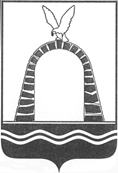 АДМИНИСТРАЦИЯ ГОРОДА БАТАЙСКАПОСТАНОВЛЕНИЕ от 05.07.2023 № 1819г. БатайскО внесении изменений в постановление Администрации города Батайска от 28.12.2018 № 646 «Об утверждении Плана мероприятий по реализации Стратегии социально-экономического развития города Батайска до 2030 года»В соответствии с Федеральным законом от 28.06.2014 № 172-ФЗ             «О стратегическом планировании в Российской Федерации», решением Батайской городской Думы от 29.06.2023 № 275 «О внесении изменений в решение Батайской городской Думы от 26 декабря 2018 года № 321 «Об утверждении Стратегии социально-экономического развития города Батайска на период до 2030 года» и в целях обеспечения устойчивого социально-экономического развития города Батайска,  Администрация города Батайска постановляет: 1. Внести в постановление Администрации города Батайска от 28.12.2018 № 646 «Об утверждении Плана мероприятий по реализации Стратегии социально-экономического развития города Батайска до 2030 года» изменения  согласно приложению к настоящему постановлению.2. Заместителям главы Администрации города Батайска по курируемым направлениям, главным распорядителям средств бюджета города обеспечить выполнение Плана мероприятий по реализации Стратегии социально-экономического развития города Батайска до 2030 года.3.  Настоящее постановление вступает в силу со дня его официального опубликования.4. Контроль за  исполнением настоящего постановления возложить на заместителя главы Администрации города Батайска по экономике            Богатищеву Н.С.Постановление вноситотдел экономики, инвестиционной политикии стратегического развития Администрации города БатайскаПриложение к постановлению Администрации города Батайскаот 05.07.2023 № 1819ПЛАНмероприятий по реализации Стратегиисоциально-экономического развития города Батайска на период до 2030 годаНачальник общего отдела Администрации города Батайска                                                                                                                                   В.С. Мирошникова Глава Администрации города БатайскаР.П. Волошин№п/пНаименование индикатора, мероприятия, стратегической проектной инициативыОтветственный исполнительИнструмент реализации (наименование муниципальной  программы города Батайска / внепрограммное мероприятие* / иное)Этапы реализацииЭтапы реализации№п/пНаименование индикатора, мероприятия, стратегической проектной инициативыОтветственный исполнительИнструмент реализации (наименование муниципальной  программы города Батайска / внепрограммное мероприятие* / иное)II этап (2022 – 2024 годы)III этап(2025 – 2030 годы)1234561. Экономическая политика1. Экономическая политика1. Экономическая политика1. Экономическая политика1. Экономическая политика1. Экономическая политика1.1. Промышленность1.1. Промышленность1.1. Промышленность1.1. Промышленность1.1. Промышленность1.1. ПромышленностьДинамические целиДинамические целиДинамические целиДинамические целиДинамические целиДинамические цели1. Рост совокупного объема отгруженных товаров собственного производства, выполненных работ и услуг собственными силами по виду экономической деятельности «Обрабатывающие производства»1. Рост совокупного объема отгруженных товаров собственного производства, выполненных работ и услуг собственными силами по виду экономической деятельности «Обрабатывающие производства»1. Рост совокупного объема отгруженных товаров собственного производства, выполненных работ и услуг собственными силами по виду экономической деятельности «Обрабатывающие производства»1. Рост совокупного объема отгруженных товаров собственного производства, выполненных работ и услуг собственными силами по виду экономической деятельности «Обрабатывающие производства»1. Рост совокупного объема отгруженных товаров собственного производства, выполненных работ и услуг собственными силами по виду экономической деятельности «Обрабатывающие производства»1. Рост совокупного объема отгруженных товаров собственного производства, выполненных работ и услуг собственными силами по виду экономической деятельности «Обрабатывающие производства»Индикатор 1. Объем отгруженных товаров собственного производства, выполненных работ и услуг собственными силами по виду экономической деятельности «Обрабатывающие производства» (млн. рублей)Индикатор 1. Объем отгруженных товаров собственного производства, выполненных работ и услуг собственными силами по виду экономической деятельности «Обрабатывающие производства» (млн. рублей)Заместитель главы Администрации города Батайска по экономикеОтдел экономики, инвестиционной политики и стратегического развития Администрации города Батайскавнепрограммное мероприятие*14 153,417 634,2Приоритетные задачи и мероприятияПриоритетные задачи и мероприятияПриоритетные задачи и мероприятияПриоритетные задачи и мероприятияПриоритетные задачи и мероприятияПриоритетные задачи и мероприятияЗадача 1. Повышение доступности заемных средствдля финансирования производственной деятельности промышленных предприятий городаЗадача 1. Повышение доступности заемных средствдля финансирования производственной деятельности промышленных предприятий городаЗадача 1. Повышение доступности заемных средствдля финансирования производственной деятельности промышленных предприятий городаЗадача 1. Повышение доступности заемных средствдля финансирования производственной деятельности промышленных предприятий городаЗадача 1. Повышение доступности заемных средствдля финансирования производственной деятельности промышленных предприятий городаЗадача 1. Повышение доступности заемных средствдля финансирования производственной деятельности промышленных предприятий города2.Мероприятие 1.1. Содействие в финансировании «РФРП РО» проектов по программам Фонда развития промышленности (федеральное государственное автономное учреждение «Российский фонд технологического развития»)Заместитель главы Администрации города Батайска по экономикеОтдел экономики, инвестиционной политики и стратегического развития Администрации города БатайскаВнепрограммное мероприятие*II – IIIII – III3.Мероприятие 1.2. Оказание содействия в реализации конкурентоспособных на рынке инвестиционных проектов промышленных предприятий города Батайска с использованием различных форм государственной поддержки (финансовых, нефинансовых).Заместитель главы Администрации города Батайска по экономикеОтдел экономики, инвестиционной политики и стратегического развития Администрации города Батайскавнепрограммное мероприятие*II – IIIII – IIIЗадача 2. Повышение уровня подготовки квалифицированных кадров, повышение производительности трудаЗадача 2. Повышение уровня подготовки квалифицированных кадров, повышение производительности трудаЗадача 2. Повышение уровня подготовки квалифицированных кадров, повышение производительности трудаЗадача 2. Повышение уровня подготовки квалифицированных кадров, повышение производительности трудаЗадача 2. Повышение уровня подготовки квалифицированных кадров, повышение производительности трудаЗадача 2. Повышение уровня подготовки квалифицированных кадров, повышение производительности труда4.Мероприятие 2.1. Консультационное сопровождение проектов по внедрению систем бережливого производства силами федерального и регионального центров компетенцийЗаместитель главы Администрации города Батайска по экономикеОтдел экономики, инвестиционной политики и стратегического развития Администрации города Батайскавнепрограммное мероприятие*II – IIIII – III5.Мероприятие 2.2. Содействие в подготовке высококвалифицированных кадров, в том числе по дефицитным специальностямЗаместитель главы Администрации города Батайска по социальным вопросамГКУ РО «Центр занятости населения города Батайска»внепрограммное мероприятие*II – IIIII – III6.Мероприятие 2.3. Организация мероприятий по повышению престижа рабочих профессий и инженерно-технических специальностейЗаместитель главы Администрации города Батайска по социальным вопросамГКУ РО «Центр занятости населения города Батайска»внепрограммное мероприятие*II – IIIII – IIIЗадача 3. Активное продвижение промышленной продукции региональных производителей на российский и международный рынкиЗадача 3. Активное продвижение промышленной продукции региональных производителей на российский и международный рынкиЗадача 3. Активное продвижение промышленной продукции региональных производителей на российский и международный рынкиЗадача 3. Активное продвижение промышленной продукции региональных производителей на российский и международный рынкиЗадача 3. Активное продвижение промышленной продукции региональных производителей на российский и международный рынкиЗадача 3. Активное продвижение промышленной продукции региональных производителей на российский и международный рынки7.Мероприятие 3.1. Информирование промышленных предприятий о наличии и специфике федеральных мер финансовой и нефинансовой поддержки в целях продвижения выпускаемой продукции на российский и международный рынкиЗаместитель главы Администрации города Батайска по экономикеОтдел экономики, инвестиционной политики и стратегического развития Администрации города Батайскавнепрограммное мероприятие*II – IIIII – III8.Мероприятие 3.2. Оказание содействия промышленным предприятиям Ростовской области в заключении с Минпромторгом России соглашений в рамках реализации постановления Правительства Российской Федерации от 23.02.2019 № 191 о реализации корпоративных программ повышения конкурентоспособностиЗаместитель главы Администрации города Батайска по экономикеОтдел экономики, инвестиционной политики и стратегического развития Администрации города Батайскавнепрограммное мероприятие*II – IIIII – III9.Стратегическая проектная инициатива 1 «Промышленная активность»Заместитель главы Администрации города Батайска по экономикеОтдел экономики, инвестиционной политики и стратегического развития Администрации города Батайскавнепрограммное мероприятие*II – IIIII – III1.2. Строительный комплекс1.2. Строительный комплекс1.2. Строительный комплекс1.2. Строительный комплекс1.2. Строительный комплекс1.2. Строительный комплексДинамическая цельДинамическая цельДинамическая цельДинамическая цельДинамическая цельДинамическая цель1. Увеличение ежегодных объемов жилищного строительства1. Увеличение ежегодных объемов жилищного строительства1. Увеличение ежегодных объемов жилищного строительства1. Увеличение ежегодных объемов жилищного строительства1. Увеличение ежегодных объемов жилищного строительства1. Увеличение ежегодных объемов жилищного строительстваИндикатор 1. Ввод в действие жилых домов (тыс. кв. метров)Индикатор 1. Ввод в действие жилых домов (тыс. кв. метров)Заместитель главы Администрации города Батайска по территориальному развитию и строительствуУправление по архитектуре и градостроительству города Батайскамуниципальная программа города Батайска «Обеспечение доступным и комфортным жильем населения города Батайска»199,0204,0Структурная цельСтруктурная цельСтруктурная цельСтруктурная цельСтруктурная цельСтруктурная цель1. Улучшение жилищных условий семей1. Улучшение жилищных условий семей1. Улучшение жилищных условий семей1. Улучшение жилищных условий семей1. Улучшение жилищных условий семей1. Улучшение жилищных условий семейПриоритетные задачи и мероприятияПриоритетные задачи и мероприятияПриоритетные задачи и мероприятияПриоритетные задачи и мероприятияПриоритетные задачи и мероприятияПриоритетные задачи и мероприятияЗадача 1. Создание условий для вовлечения в оборот в целях жилищного строительстваземельных участков, в том числе застроенных, путем комплексного развития территорийЗадача 1. Создание условий для вовлечения в оборот в целях жилищного строительстваземельных участков, в том числе застроенных, путем комплексного развития территорийЗадача 1. Создание условий для вовлечения в оборот в целях жилищного строительстваземельных участков, в том числе застроенных, путем комплексного развития территорийЗадача 1. Создание условий для вовлечения в оборот в целях жилищного строительстваземельных участков, в том числе застроенных, путем комплексного развития территорийЗадача 1. Создание условий для вовлечения в оборот в целях жилищного строительстваземельных участков, в том числе застроенных, путем комплексного развития территорийЗадача 1. Создание условий для вовлечения в оборот в целях жилищного строительстваземельных участков, в том числе застроенных, путем комплексного развития территорий10.Мероприятие 1.1. Повышение эффективности использования земельных ресурсов путем выявления перспективных для вовлечения в целях жилищного строительства территорий из состава застроенных и пустующих (в том числе нежилых), в границах городаЗаместитель главы Администрации города Батайска по территориальному развитию и строительствуУправление по архитектуре и градостроительству города Батайскамуниципальная программа города Батайска «Обеспечение доступным и комфортным жильем населения города Батайска»II – IIIII – III11.Мероприятие 1.2. Создание условий для сбалансированного и устойчивого развития городского округа путем разработки и (или) актуализации документов территориального планирования и градостроительного зонированияЗаместитель главы Администрации города Батайска по территориальному развитию и строительствуУправление по архитектуре и градостроительству города Батайскамуниципальная программа города Батайска «Обеспечение доступным и комфортным жильем населения города Батайска»II – IIIII – III12.Мероприятие 1.3. Улучшение предпринимательского климата в сфере строительства, в том числе для создания стандартного жилья, путем обеспечения мероприятий по снижению административных барьеровЗаместитель главы Администрации города Батайска по территориальному развитию и строительствуУправление по архитектуре и градостроительству города Батайскамуниципальная программа города Батайска «Обеспечение доступным и комфортным жильем населения города Батайска»II – IIIII – III13.Мероприятие 1.4. Обеспечение инженерной инфраструктурой земельных участков для многоквартирного и индивидуального жилищного строительстваЗаместитель главы Администрации города Батайска по территориальному развитию и строительствуУправление по архитектуре и градостроительству города БатайскаЗаместитель главы Администрации города Батайска по жилищно-коммунальному хозяйствуУЖКХ города Батайскамуниципальная программа города Батайска «Обеспечение доступным и комфортным жильем населения города Батайска»II – IIIII – III14.Мероприятие 1.5. Актуализация региональных и местных нормативов градостроительного проектирования в соответствии с требованиями градостроительного законодательства (в том числе внесение в региональные и местные нормативы градостроительного проектирования норм расчета служебных помещений (участковых пунктов) полиции при массовой жилой застройке)Заместитель главы Администрации города Батайска по территориальному развитию и строительствуУправление по архитектуре и градостроительству города Батайскамуниципальная программа города Батайска «Обеспечение доступным и комфортным жильем населения города Батайска»II – IIIII – IIIЗадача 2. Стимулирование подготовки и привлечения молодых кадров в строительную отрасльЗадача 2. Стимулирование подготовки и привлечения молодых кадров в строительную отрасльЗадача 2. Стимулирование подготовки и привлечения молодых кадров в строительную отрасльЗадача 2. Стимулирование подготовки и привлечения молодых кадров в строительную отрасльЗадача 2. Стимулирование подготовки и привлечения молодых кадров в строительную отрасльЗадача 2. Стимулирование подготовки и привлечения молодых кадров в строительную отрасль15.Мероприятие 2.1. Взаимодействие с ссузами в целях оказания им поддержки в наращивании подготовки высококвалифицированных кадров рабочих специальностей по строительным профессиямЗаместитель главы Администрации города Батайска по территориальному развитию и строительствуУправление по архитектуре и градостроительству города Батайскавнепрограммное мероприятие*II – IIIII – III16.Мероприятие 2.2. Проведение конкурсов среди представителей рабочих специальностей строительного профиля, входящих в Региональный перечень Ростовской области наиболее востребованных на рынке труда, новых и перспективных профессий и специальностей, требующих среднего профессионального образованияЗаместитель главы Администрации города Батайска по территориальному развитию и строительствуУправление по архитектуре и градостроительству города Батайскавнепрограммное мероприятие*II – IIIII – IIIЗадача 3. Повышение эффективности процедур постановкиобъектов недвижимого имущества на государственный кадастровый учет, а также процедур государственной регистрации прав на недвижимое имущество в рамках достижения показателей целевой модели «Подготовка документов и осуществлениегосударственного кадастрового учета и (или) государственной регистрации прав собственности на объекты недвижимого имущества», утвержденной распоряжением Правительства Российской Федерации от 29.04.2021 № 1139-рЗадача 3. Повышение эффективности процедур постановкиобъектов недвижимого имущества на государственный кадастровый учет, а также процедур государственной регистрации прав на недвижимое имущество в рамках достижения показателей целевой модели «Подготовка документов и осуществлениегосударственного кадастрового учета и (или) государственной регистрации прав собственности на объекты недвижимого имущества», утвержденной распоряжением Правительства Российской Федерации от 29.04.2021 № 1139-рЗадача 3. Повышение эффективности процедур постановкиобъектов недвижимого имущества на государственный кадастровый учет, а также процедур государственной регистрации прав на недвижимое имущество в рамках достижения показателей целевой модели «Подготовка документов и осуществлениегосударственного кадастрового учета и (или) государственной регистрации прав собственности на объекты недвижимого имущества», утвержденной распоряжением Правительства Российской Федерации от 29.04.2021 № 1139-рЗадача 3. Повышение эффективности процедур постановкиобъектов недвижимого имущества на государственный кадастровый учет, а также процедур государственной регистрации прав на недвижимое имущество в рамках достижения показателей целевой модели «Подготовка документов и осуществлениегосударственного кадастрового учета и (или) государственной регистрации прав собственности на объекты недвижимого имущества», утвержденной распоряжением Правительства Российской Федерации от 29.04.2021 № 1139-рЗадача 3. Повышение эффективности процедур постановкиобъектов недвижимого имущества на государственный кадастровый учет, а также процедур государственной регистрации прав на недвижимое имущество в рамках достижения показателей целевой модели «Подготовка документов и осуществлениегосударственного кадастрового учета и (или) государственной регистрации прав собственности на объекты недвижимого имущества», утвержденной распоряжением Правительства Российской Федерации от 29.04.2021 № 1139-рЗадача 3. Повышение эффективности процедур постановкиобъектов недвижимого имущества на государственный кадастровый учет, а также процедур государственной регистрации прав на недвижимое имущество в рамках достижения показателей целевой модели «Подготовка документов и осуществлениегосударственного кадастрового учета и (или) государственной регистрации прав собственности на объекты недвижимого имущества», утвержденной распоряжением Правительства Российской Федерации от 29.04.2021 № 1139-р17.Мероприятие 3.1. Сокращение сроков и повышение качества процедур по постановке на кадастровый учет и регистрации прав (в первую очередь, предоставление соответствующих государственных услуг в электронном виде и через МФЦ; обеспечение электронного межведомственного взаимодействия; оптимизация регламентов оказания соответствующих государственных услуг)Заместитель главы Администрации города Батайска по территориальному развитию и строительствуКомитет по управлению имуществом города Батайскавнепрограммное мероприятие*II – IIIII – III18.Мероприятие 3.2. Информирование о нормах действующего законодательства в сфере постановки на кадастровый учет и регистрации правЗаместитель главы Администрации города Батайска по территориальному развитию и строительствуКомитет по управлению имуществом города Батайскавнепрограммное мероприятие*II – IIIII – III19.Мероприятие 3.3. Учет в Едином государственном реестре недвижимости предусмотренных законодательством сведений об объектах недвижимости (в том числе проведение соответствующих землеустроительных и комплексных кадастровых работ)Заместитель главы Администрации города Батайска по территориальному развитию и строительствуКомитет по управлению имуществом города Батайскавнепрограммное мероприятие*II – IIIII – IIIЗадача 4. Развитие сектора производства строительных материалов, техники и оборудованияЗадача 4. Развитие сектора производства строительных материалов, техники и оборудованияЗадача 4. Развитие сектора производства строительных материалов, техники и оборудованияЗадача 4. Развитие сектора производства строительных материалов, техники и оборудованияЗадача 4. Развитие сектора производства строительных материалов, техники и оборудованияЗадача 4. Развитие сектора производства строительных материалов, техники и оборудования20.Мероприятие 4.1. Содействие развитию производства строительных материалов, в том числе привлечение иностранных инвестиций в локализацию их производстваЗаместитель главы Администрации города Батайска по территориальному развитию и строительствуУправление по архитектуре и градостроительству города Батайскавнепрограммное мероприятие*II – IIIII – III21.Мероприятие 4.2. Повышение эффективности строительной отрасли за счет внедрения новых технологийЗаместитель главы Администрации города Батайска по территориальному развитию и строительствуУправление по архитектуре и градостроительству города Батайскавнепрограммное мероприятие*II – IIIII – III22.Стратегическая проектная инициатива 1 «+10 млн. кв. метров индустриального жилья к 2030 году в 9 узлах территориально-экономических округов Ростовской области»Заместитель главы Администрации города Батайска по территориальному развитию и строительствуУправление по архитектуре и градостроительству города Батайскавнепрограммное мероприятие*II – IIIII – III1.3. Малый и средний бизнес1.3. Малый и средний бизнес1.3. Малый и средний бизнес1.3. Малый и средний бизнес1.3. Малый и средний бизнес1.3. Малый и средний бизнесДинамическая цельДинамическая цельДинамическая цельДинамическая цельДинамическая цельДинамическая цель1. Увеличение численности занятых в сфере малого и среднего предпринимательства, включая индивидуальных предпринимателей и самозанятых граждан1. Увеличение численности занятых в сфере малого и среднего предпринимательства, включая индивидуальных предпринимателей и самозанятых граждан1. Увеличение численности занятых в сфере малого и среднего предпринимательства, включая индивидуальных предпринимателей и самозанятых граждан1. Увеличение численности занятых в сфере малого и среднего предпринимательства, включая индивидуальных предпринимателей и самозанятых граждан1. Увеличение численности занятых в сфере малого и среднего предпринимательства, включая индивидуальных предпринимателей и самозанятых граждан1. Увеличение численности занятых в сфере малого и среднего предпринимательства, включая индивидуальных предпринимателей и самозанятых гражданИндикатор 1. Среднесписочная численность работников малых и средних предприятий (включая индивидуальных предпринимателей и самозанятых граждан) (тыс. человек)Индикатор 1. Среднесписочная численность работников малых и средних предприятий (включая индивидуальных предпринимателей и самозанятых граждан) (тыс. человек)Заместитель главы Администрации города Батайска по экономикеОтдел малого и среднего предпринимательства, торговли Администрации города Батайскамуниципальная программа города Батайска «Экономическое развитие»12,312,5Структурные целиСтруктурные целиСтруктурные целиСтруктурные целиСтруктурные целиСтруктурные цели1. Увеличение доли численности занятых на малых и средних предприятиях по виду экономической деятельности «Обрабатывающие производства» в общей численности занятых в сфере МСП (без учета индивидуальных предпринимателей)1. Увеличение доли численности занятых на малых и средних предприятиях по виду экономической деятельности «Обрабатывающие производства» в общей численности занятых в сфере МСП (без учета индивидуальных предпринимателей)1. Увеличение доли численности занятых на малых и средних предприятиях по виду экономической деятельности «Обрабатывающие производства» в общей численности занятых в сфере МСП (без учета индивидуальных предпринимателей)1. Увеличение доли численности занятых на малых и средних предприятиях по виду экономической деятельности «Обрабатывающие производства» в общей численности занятых в сфере МСП (без учета индивидуальных предпринимателей)1. Увеличение доли численности занятых на малых и средних предприятиях по виду экономической деятельности «Обрабатывающие производства» в общей численности занятых в сфере МСП (без учета индивидуальных предпринимателей)1. Увеличение доли численности занятых на малых и средних предприятиях по виду экономической деятельности «Обрабатывающие производства» в общей численности занятых в сфере МСП (без учета индивидуальных предпринимателей)Индикатор 2. Доля численности занятых на малых и средних предприятиях по виду экономической деятельности «Обрабатывающие производства» в общей численности занятых в сфере МСП (без учета индивидуальных предпринимателей) (процентов)Индикатор 2. Доля численности занятых на малых и средних предприятиях по виду экономической деятельности «Обрабатывающие производства» в общей численности занятых в сфере МСП (без учета индивидуальных предпринимателей) (процентов)Заместитель главы Администрации города Батайска по экономикеОтдел малого и среднего предпринимательства, торговли Администрации города Батайска–20,025,02. Увеличение доли видов экономической деятельности «Образование», «Деятельность в области здравоохранения и социальных услуг», «Деятельность в области культуры, спорта, организации досуга и развлечений» в общей среднесписочной численности работников малых, микропредприятий и средних предприятий (без учета индивидуальных предпринимателей)2. Увеличение доли видов экономической деятельности «Образование», «Деятельность в области здравоохранения и социальных услуг», «Деятельность в области культуры, спорта, организации досуга и развлечений» в общей среднесписочной численности работников малых, микропредприятий и средних предприятий (без учета индивидуальных предпринимателей)2. Увеличение доли видов экономической деятельности «Образование», «Деятельность в области здравоохранения и социальных услуг», «Деятельность в области культуры, спорта, организации досуга и развлечений» в общей среднесписочной численности работников малых, микропредприятий и средних предприятий (без учета индивидуальных предпринимателей)2. Увеличение доли видов экономической деятельности «Образование», «Деятельность в области здравоохранения и социальных услуг», «Деятельность в области культуры, спорта, организации досуга и развлечений» в общей среднесписочной численности работников малых, микропредприятий и средних предприятий (без учета индивидуальных предпринимателей)2. Увеличение доли видов экономической деятельности «Образование», «Деятельность в области здравоохранения и социальных услуг», «Деятельность в области культуры, спорта, организации досуга и развлечений» в общей среднесписочной численности работников малых, микропредприятий и средних предприятий (без учета индивидуальных предпринимателей)2. Увеличение доли видов экономической деятельности «Образование», «Деятельность в области здравоохранения и социальных услуг», «Деятельность в области культуры, спорта, организации досуга и развлечений» в общей среднесписочной численности работников малых, микропредприятий и средних предприятий (без учета индивидуальных предпринимателей)Индикатор 3. Доля видов экономической деятельности «Образование», «Деятельность в области здравоохранения и социальных услуг», «Деятельность в области культуры, спорта, организации досуга и развлечений» в общей среднесписочной численности работников малых, микропредприятий и средних предприятий (без учета индивидуальных предпринимателей) (процентов)Индикатор 3. Доля видов экономической деятельности «Образование», «Деятельность в области здравоохранения и социальных услуг», «Деятельность в области культуры, спорта, организации досуга и развлечений» в общей среднесписочной численности работников малых, микропредприятий и средних предприятий (без учета индивидуальных предпринимателей) (процентов)Заместитель главы Администрации города Батайска по экономикеОтдел экономики, инвестиционной политики и стратегического развития Администрации города Батайска–3,54,5Приоритетные задачи и мероприятияПриоритетные задачи и мероприятияПриоритетные задачи и мероприятияПриоритетные задачи и мероприятияПриоритетные задачи и мероприятияПриоритетные задачи и мероприятияЗадача 1. Расширение доступа субъектов малого и среднего предпринимательства к финансовым ресурсам (с учетом приоритета возвратных форм поддержки)Задача 1. Расширение доступа субъектов малого и среднего предпринимательства к финансовым ресурсам (с учетом приоритета возвратных форм поддержки)Задача 1. Расширение доступа субъектов малого и среднего предпринимательства к финансовым ресурсам (с учетом приоритета возвратных форм поддержки)Задача 1. Расширение доступа субъектов малого и среднего предпринимательства к финансовым ресурсам (с учетом приоритета возвратных форм поддержки)Задача 1. Расширение доступа субъектов малого и среднего предпринимательства к финансовым ресурсам (с учетом приоритета возвратных форм поддержки)Задача 1. Расширение доступа субъектов малого и среднего предпринимательства к финансовым ресурсам (с учетом приоритета возвратных форм поддержки)23.Мероприятие 1.1. Информирование субъектов МСП о возможности предоставления кредитных продуктов (микрозаймов), поручительств, а также, оборудования в лизинг автономной некоммерческой организацией, микрофинансовой компанией «Ростовское региональное агентство поддержки предпринимательства»,  некоммерческой организацией «Гарантийный фонд Ростовской области», акционерным обществом «Региональная лизинговая компания».Заместитель главы Администрации города Батайска по экономикеОтдел малого и среднего предпринимательства, торговли Администрации города Батайскавнепрограммное мероприятие*II – IIIII – III24.Мероприятие 1.2. Информирование субъектов МСП о программах, реализуемых министерством экономического развития Ростовской области.Заместитель главы Администрации города Батайска по экономикеОтдел малого и среднего предпринимательства, торговли Администрации города Батайскавнепрограммное мероприятие*II – IIIII – IIIЗадача 2. Содействие формированию деловых контактов субъектов МСПЗадача 2. Содействие формированию деловых контактов субъектов МСПЗадача 2. Содействие формированию деловых контактов субъектов МСПЗадача 2. Содействие формированию деловых контактов субъектов МСПЗадача 2. Содействие формированию деловых контактов субъектов МСПЗадача 2. Содействие формированию деловых контактов субъектов МСП25.Мероприятие 2.1. Содействие увеличению числа пользователей регионального портала закупок малого объема из числа субъектов МСП посредством информирования субъектов МСПЗаместитель главы Администрации города Батайска по экономикеОтдел малого и среднего предпринимательства, торговли Администрации города Батайскамуниципальная программа города Батайска «Экономическое развитие»II – IIIII – III26.Мероприятие 2.2. Информирование субъектов МСП о наличии Интернет-площадок корпоративных закупок и продаж онлайнЗаместитель главы Администрации города Батайска по экономикеОтдел малого и среднего предпринимательства, торговли Администрации города Батайскавнепрограммное мероприятие*II – IIIII – III27.Мероприятие 2.3. Привлечение субъектов МСП города Батайска к участию в выставочно- ярмарочных мероприятиях, проводимых в Ростовской области и РоссииЗаместитель главы Администрации города Батайска по экономикеОтдел малого и среднего предпринимательства, торговли Администрации города Батайскамуниципальная программа города Батайска «Экономическое развитие»II – IIIII – IIIЗадача 3. Стимулирование выхода субъектов МСП из ненаблюдаемого сектора экономики, искажающего конкуренциюЗадача 3. Стимулирование выхода субъектов МСП из ненаблюдаемого сектора экономики, искажающего конкуренциюЗадача 3. Стимулирование выхода субъектов МСП из ненаблюдаемого сектора экономики, искажающего конкуренциюЗадача 3. Стимулирование выхода субъектов МСП из ненаблюдаемого сектора экономики, искажающего конкуренциюЗадача 3. Стимулирование выхода субъектов МСП из ненаблюдаемого сектора экономики, искажающего конкуренциюЗадача 3. Стимулирование выхода субъектов МСП из ненаблюдаемого сектора экономики, искажающего конкуренцию28.Мероприятие 3.1. Популяризация предпринимательской деятельности и формирование положительного образа современного предпринимателяЗаместитель главы Администрации города Батайска по экономикеОтдел малого и среднего предпринимательства, торговли Администрации города Батайскамуниципальная программа города Батайска «Экономическое развитие»II – IIIII – III29.Мероприятие 3.2. Популяризация самозанятости посредством информирования граждан о выгодах и возможностях применения льготного режима налогообложения (специальный налоговый режим «Налог на профессиональный доход»)Заместитель главы Администрации города Батайска по экономикеОтдел малого и среднего предпринимательства, торговли Администрации города Батайскамуниципальная программа города Батайска «Экономическое развитие»II – IIIII – IIIЗадача 4. Информационное и образовательное сопровождение начинающих предпринимателей и граждан, желающих организовать собственное делоЗадача 4. Информационное и образовательное сопровождение начинающих предпринимателей и граждан, желающих организовать собственное делоЗадача 4. Информационное и образовательное сопровождение начинающих предпринимателей и граждан, желающих организовать собственное делоЗадача 4. Информационное и образовательное сопровождение начинающих предпринимателей и граждан, желающих организовать собственное делоЗадача 4. Информационное и образовательное сопровождение начинающих предпринимателей и граждан, желающих организовать собственное делоЗадача 4. Информационное и образовательное сопровождение начинающих предпринимателей и граждан, желающих организовать собственное дело30.Мероприятие 4.1. Информирование о комплексных образовательных программах по вопросам ведения предпринимательской деятельности для различных возрастных групп, внедряемых в Ростовской областиЗаместитель главы Администрации города Батайска по экономикеОтдел малого и среднего предпринимательства, торговли Администрации города Батайскавнепрограммное мероприятие*II – IIIII – III31.Мероприятие 4.2. Вовлечение молодежи в предпринимательскую деятельностьЗаместитель главы Администрации города Батайска по экономикеОтдел малого и среднего предпринимательства, торговли Администрации города Батайскавнепрограммное мероприятие*II – IIIII – III32.Мероприятие 4.3. Содействие созданию института стажерства и наставничества на предприятиях малого и среднего бизнесаЗаместитель главы Администрации города Батайска по экономикеОтдел малого и среднего предпринимательства, торговли Администрации города Батайскавнепрограммное мероприятие*II – IIIII – III33.Мероприятие 4.4. Информирование о развитии опыта субъектов МСП и самозанятых граждан по работе в цифровом пространствеЗаместитель главы Администрации города Батайска по экономикеОтдел малого и среднего предпринимательства, торговли Администрации города Батайскамуниципальная программа города Батайска «Экономическое развитие»II – IIIII – III34.Стратегическая проектная инициатива 1 «Кластер индустриальных МСП»Заместитель главы Администрации города Батайска по экономикеОтдел малого и среднего предпринимательства, торговли Администрации города Батайскавнепрограммное мероприятие*II – IIIII – III35.Стратегическая проектная инициатива 2 «Развитие социального предпринимательства»Заместитель главы Администрации города Батайска по экономикеОтдел малого и среднего предпринимательства, торговли Администрации города Батайскавнепрограммное мероприятие*II – IIIII – III1.4. Потребительский рынок1.4. Потребительский рынок1.4. Потребительский рынок1.4. Потребительский рынок1.4. Потребительский рынок1.4. Потребительский рынокДинамическая цельДинамическая цельДинамическая цельДинамическая цельДинамическая цельДинамическая цель1. Увеличение оборота розничной торговли в городе Батайске1. Увеличение оборота розничной торговли в городе Батайске1. Увеличение оборота розничной торговли в городе Батайске1. Увеличение оборота розничной торговли в городе Батайске1. Увеличение оборота розничной торговли в городе Батайске1. Увеличение оборота розничной торговли в городе БатайскеИндикатор 1. Оборот розничной торговли (млрд. рублей)Индикатор 1. Оборот розничной торговли (млрд. рублей)Заместитель главы Администрации города Батайска по экономикеОтдел малого и среднего предпринимательства, торговли Администрации города Батайска–22,428,0Структурная цельСтруктурная цельСтруктурная цельСтруктурная цельСтруктурная цельСтруктурная цель1. Увеличение доли интернет-торговли1. Увеличение доли интернет-торговли1. Увеличение доли интернет-торговли1. Увеличение доли интернет-торговли1. Увеличение доли интернет-торговли1. Увеличение доли интернет-торговлиИндикатор 2. Доля интернет-торговли в общем объеме оборота розничной торговли (процентов)Индикатор 2. Доля интернет-торговли в общем объеме оборота розничной торговли (процентов)Заместитель главы Администрации города Батайска по экономикеОтдел малого и среднего предпринимательства, торговли Администрации города Батайска–7,010,0Приоритетные задачи и мероприятияПриоритетные задачи и мероприятияПриоритетные задачи и мероприятияПриоритетные задачи и мероприятияПриоритетные задачи и мероприятияПриоритетные задачи и мероприятияЗадача 1. Повышение доступности инфраструктуры торговли для населенияЗадача 1. Повышение доступности инфраструктуры торговли для населенияЗадача 1. Повышение доступности инфраструктуры торговли для населенияЗадача 1. Повышение доступности инфраструктуры торговли для населенияЗадача 1. Повышение доступности инфраструктуры торговли для населенияЗадача 1. Повышение доступности инфраструктуры торговли для населения36.Мероприятие 1.1. Сопровождение реализации инвестиционных проектов по строительству крупных торговых объектовЗаместитель главы Администрации города Батайска по экономикеОтдел экономики, инвестиционной политики  и стратегического развития Администрации города БатайскаОтдел малого и среднего предпринимательства, торговли Администрации города Батайскавнепрограммное мероприятие*II – IIIII – III37.Мероприятие 1.2. Развитие нестационарной торговлиЗаместитель главы Администрации города Батайска по экономикеОтдел малого и среднего предпринимательства, торговли Администрации города Батайскавнепрограммное мероприятие*II – IIIII – IIIЗадача 2. Сохранение и развитие формата розничных рынков и ярмарок на территории города БатайскаЗадача 2. Сохранение и развитие формата розничных рынков и ярмарок на территории города БатайскаЗадача 2. Сохранение и развитие формата розничных рынков и ярмарок на территории города БатайскаЗадача 2. Сохранение и развитие формата розничных рынков и ярмарок на территории города БатайскаЗадача 2. Сохранение и развитие формата розничных рынков и ярмарок на территории города БатайскаЗадача 2. Сохранение и развитие формата розничных рынков и ярмарок на территории города Батайска38.Мероприятие 2.1. Сопровождение реализации инвестиционных проектов по строительству и реконструкции розничных рынковЗаместитель главы Администрации города Батайска по экономикеОтдел экономики, инвестиционной политики  и стратегического развития Администрации города БатайскаОтдел малого и среднего предпринимательства, торговли Администрации города Батайскавнепрограммное мероприятие*II – IIIII – III39.Мероприятие 2.2. Развитие ярмарочной торговлиЗаместитель главы Администрации города Батайска по экономикеОтдел малого и среднего предпринимательства, торговли Администрации города Батайскавнепрограммное мероприятие*II – IIIII – IIIЗадача 3. Популяризация профессий в сфере потребительского рынкаЗадача 3. Популяризация профессий в сфере потребительского рынкаЗадача 3. Популяризация профессий в сфере потребительского рынкаЗадача 3. Популяризация профессий в сфере потребительского рынкаЗадача 3. Популяризация профессий в сфере потребительского рынкаЗадача 3. Популяризация профессий в сфере потребительского рынка40.Мероприятие 3.1. Поощрение лучших работников отрасли путем присвоения званий «Лучший работник торговли Дона», «Лучший работник сферы бытового обслуживания населения Ростовской области» и «Лучший работник сферы общественного питания Ростовской области»Заместитель главы Администрации города Батайска по экономикеОтдел малого и среднего предпринимательства, торговли Администрации города Батайскамуниципальная программа города Батайска «Экономическое развитие»II – IIIII – III41.Стратегическая проектная инициатива 1 «Умный потребительский рынок»Заместитель главы Администрации города Батайска по экономикеОтдел малого и среднего предпринимательства, торговли Администрации города Батайскавнепрограммное мероприятие*II – IIIII – III1.5. Инвестиции1.5. Инвестиции1.5. Инвестиции1.5. Инвестиции1.5. Инвестиции1.5. ИнвестицииДинамическая цельДинамическая цельДинамическая цельДинамическая цельДинамическая цельДинамическая цель1. Инвестиции в основной капитал по полному кругу предприятий и организаций города1. Инвестиции в основной капитал по полному кругу предприятий и организаций города1. Инвестиции в основной капитал по полному кругу предприятий и организаций города1. Инвестиции в основной капитал по полному кругу предприятий и организаций города1. Инвестиции в основной капитал по полному кругу предприятий и организаций города1. Инвестиции в основной капитал по полному кругу предприятий и организаций городаИндикатор 1. Объем  инвестиций в основной капитал по полному кругу предприятий и организаций города (млрд. рублей)Индикатор 1. Объем  инвестиций в основной капитал по полному кругу предприятий и организаций города (млрд. рублей)Заместитель главы Администрации города Батайска по экономикеОтдел экономики, инвестиционной политики  и стратегического развития Администрации города Батайскамуниципальная программа города Батайска «Экономическое развитие»15,417,82. Рост частных инвестиций в основной капитал2. Рост частных инвестиций в основной капитал2. Рост частных инвестиций в основной капитал2. Рост частных инвестиций в основной капитал2. Рост частных инвестиций в основной капитал2. Рост частных инвестиций в основной капиталИндикатор 2. Объем частных инвестиций в основной капитал(млн. рублей)Индикатор 2. Объем частных инвестиций в основной капитал(млн. рублей)Заместитель главы Администрации города Батайска по экономикеОтдел экономики, инвестиционной политики  и стратегического развития Администрации города Батайскамуниципальная программа города Батайска «Экономическое развитие»1684,43096,0Структурная цельСтруктурная цельСтруктурная цельСтруктурная цельСтруктурная цельСтруктурная цель1. Достижение среднеобластного значения по показателю «Индекс физического объема инвестиций в основной капитал»1. Достижение среднеобластного значения по показателю «Индекс физического объема инвестиций в основной капитал»1. Достижение среднеобластного значения по показателю «Индекс физического объема инвестиций в основной капитал»1. Достижение среднеобластного значения по показателю «Индекс физического объема инвестиций в основной капитал»1. Достижение среднеобластного значения по показателю «Индекс физического объема инвестиций в основной капитал»1. Достижение среднеобластного значения по показателю «Индекс физического объема инвестиций в основной капитал»Приоритетные задачи и мероприятияПриоритетные задачи и мероприятияПриоритетные задачи и мероприятияПриоритетные задачи и мероприятияПриоритетные задачи и мероприятияПриоритетные задачи и мероприятияЗадача 1. Привлечение и дальнейшее сопровождение инвесторовЗадача 1. Привлечение и дальнейшее сопровождение инвесторовЗадача 1. Привлечение и дальнейшее сопровождение инвесторовЗадача 1. Привлечение и дальнейшее сопровождение инвесторовЗадача 1. Привлечение и дальнейшее сопровождение инвесторовЗадача 1. Привлечение и дальнейшее сопровождение инвесторов42.Мероприятие 1.1. Сопровождение инвестиционных проектов по принципу «единого окна» на территории города БатайскаЗаместитель главы Администрации города Батайска по экономикеОтдел экономики, инвестиционной политики  и стратегического развития Администрации города Батайскамуниципальная программа города Батайска «Экономическое развитие»II – IIIII – III43.Мероприятие 1.2. Актуализация инвестиционной карты города БатайскаЗаместитель главы Администрации города Батайска по экономикеОтдел экономики, инвестиционной политики  и стратегического развития Администрации города Батайскамуниципальная программа города Батайска «Экономическое развитие»II – IIIII – IIIЗадача 2. Совершенствование организационно-институциональной системы привлечения инвесторовЗадача 2. Совершенствование организационно-институциональной системы привлечения инвесторовЗадача 2. Совершенствование организационно-институциональной системы привлечения инвесторовЗадача 2. Совершенствование организационно-институциональной системы привлечения инвесторовЗадача 2. Совершенствование организационно-институциональной системы привлечения инвесторовЗадача 2. Совершенствование организационно-институциональной системы привлечения инвесторов44.Мероприятие 2.1. Содействие в предоставлении региональных налоговых льгот в соответствии с законодательством Ростовской области о налогах и сборах предприятиям, реализующим инвестиционные проекты на территории города БатайскаЗаместитель главы Администрации города Батайска по экономикеОтдел экономики, инвестиционной политики  и стратегического развития Администрации города Батайскавнепрограммное мероприятие*II – IIIII – III45.Мероприятие 2.2. Развитие институциональной среды в сфере государственно-частного партнерства (ГЧП) и муниципально-частного партнерства (МЧП) и создание привлекательных условий для реализации проектов ГЧП (МЧП) в приоритетных отраслях (создание социальной, транспортной, энергетической инфраструктуры, жилищно-коммунальное хозяйство и рациональное природопользование)Заместитель главы Администрации города Батайска по экономикеОтдел экономики, инвестиционной политики  и стратегического развития Администрации города Батайскавнепрограммное мероприятие*II – IIIII – IIIЗадача 3. Инфраструктурная подготовка инвестиционных площадок и прочих локаций по размещению новых инвестиционных проектовЗадача 3. Инфраструктурная подготовка инвестиционных площадок и прочих локаций по размещению новых инвестиционных проектовЗадача 3. Инфраструктурная подготовка инвестиционных площадок и прочих локаций по размещению новых инвестиционных проектовЗадача 3. Инфраструктурная подготовка инвестиционных площадок и прочих локаций по размещению новых инвестиционных проектовЗадача 3. Инфраструктурная подготовка инвестиционных площадок и прочих локаций по размещению новых инвестиционных проектовЗадача 3. Инфраструктурная подготовка инвестиционных площадок и прочих локаций по размещению новых инвестиционных проектов46.Мероприятие 3.1. Развитие организационной, информационной и имущественной поддержки инвестиционной деятельности, в частности по обеспечению необходимой инфраструктурой индустриальных (промышленных) парков, промышленных зон, инвестиционных площадок, а также по организационному и информационному сопровождению каждого инвестиционного проектаЗаместитель главы Администрации города Батайска по экономикеОтдел экономики, инвестиционной политики  и стратегического развития Администрации города БатайскаЗаместитель главы Администрации города Батайска по территориальному развитию и строительству Комитет по управлению имуществом города Батайска Управление по архитектуре и градостроительству города БатайскаЗаместитель главы Администрации города Батайска по жилищно-коммунальному хозяйствуУЖКХ города Батайскавнепрограммное мероприятие*II – IIIII – III47.Мероприятие 3.2. Подбор неиспользуемых площадок города с целью определения потенциально пригодных для креативных пространств объектовЗаместитель главы Администрации города Батайска по территориальному развитию и строительству Комитет по управлению имуществом города Батайска внепрограммное мероприятие*II – IIIII – III48.Мероприятие 3.3. Создание частных индустриальных (промышленных) парков и технопарков, отвечающих требованиям, установленным Правительством Российской Федерации, прежде всего в индустриальных полюсах ростаЗаместитель главы Администрации города Батайска по экономикеОтдел экономики, инвестиционной политики  и стратегического развития Администрации города Батайскавнепрограммное мероприятие*II – IIIII – III49.Стратегическая проектная инициатива 1 «Международный инвестиционный порт»Заместитель главы Администрации города Батайска по экономикеОтдел экономики, инвестиционной политики  и стратегического развития Администрации города Батайскавнепрограммное мероприятие*II – IIIII – III1.6. Индустрия гостеприимства1.6. Индустрия гостеприимства1.6. Индустрия гостеприимства1.6. Индустрия гостеприимства1.6. Индустрия гостеприимства1.6. Индустрия гостеприимстваДинамическая цельДинамическая цельДинамическая цельДинамическая цельДинамическая цельДинамическая цель1. Решение задачи по увеличению туристского потока на территории Ростовской области с гостевым пребыванием в городе Батайске 1. Решение задачи по увеличению туристского потока на территории Ростовской области с гостевым пребыванием в городе Батайске 1. Решение задачи по увеличению туристского потока на территории Ростовской области с гостевым пребыванием в городе Батайске 1. Решение задачи по увеличению туристского потока на территории Ростовской области с гостевым пребыванием в городе Батайске 1. Решение задачи по увеличению туристского потока на территории Ростовской области с гостевым пребыванием в городе Батайске 1. Решение задачи по увеличению туристского потока на территории Ростовской области с гостевым пребыванием в городе Батайске Индикатор 1. Численность лиц, размещенных в коллективных средствах размещения (тыс. человек)Индикатор 1. Численность лиц, размещенных в коллективных средствах размещения (тыс. человек)Заместитель главы Администрации города Батайска по экономикеОтдел малого и среднего предпринимательства, торговли Администрации города Батайска муниципальная программа города Батайска «Развитие культуры»0,750,80Структурная цельСтруктурная цельСтруктурная цельСтруктурная цельСтруктурная цельСтруктурная цель1. Содействие в повышении интереса к туризму и отдыху в Ростовской области.1. Содействие в повышении интереса к туризму и отдыху в Ростовской области.1. Содействие в повышении интереса к туризму и отдыху в Ростовской области.1. Содействие в повышении интереса к туризму и отдыху в Ростовской области.1. Содействие в повышении интереса к туризму и отдыху в Ростовской области.1. Содействие в повышении интереса к туризму и отдыху в Ростовской области.Приоритетные задачи и мероприятияПриоритетные задачи и мероприятияПриоритетные задачи и мероприятияПриоритетные задачи и мероприятияПриоритетные задачи и мероприятияПриоритетные задачи и мероприятияЗадача 1. Развитие туристской и смежной инфраструктурыЗадача 1. Развитие туристской и смежной инфраструктурыЗадача 1. Развитие туристской и смежной инфраструктурыЗадача 1. Развитие туристской и смежной инфраструктурыЗадача 1. Развитие туристской и смежной инфраструктурыЗадача 1. Развитие туристской и смежной инфраструктуры50.Мероприятие 1.1. Привлечение инвесторов для строительства новых и реновации существующих объектов туристской инфраструктурыЗаместитель главы Администрации города Батайска по экономикеОтдел экономики, инвестиционной политики  и стратегического развития Администрации города Батайскавнепрограммное мероприятие*II – IIIII – III51.Мероприятие 1.2. Формирование дизайн-кода города БатайскаЗаместитель главы Администрации города Батайска по территориальному развитию и строительству Управление по архитектуре и градостроительству города Батайскавнепрограммное мероприятие*II – IIIII – IIIЗадача 2. Участие в комплексном продвижении Ростовской области как территории, востребованной для туризма и отдыхаЗадача 2. Участие в комплексном продвижении Ростовской области как территории, востребованной для туризма и отдыхаЗадача 2. Участие в комплексном продвижении Ростовской области как территории, востребованной для туризма и отдыхаЗадача 2. Участие в комплексном продвижении Ростовской области как территории, востребованной для туризма и отдыхаЗадача 2. Участие в комплексном продвижении Ростовской области как территории, востребованной для туризма и отдыхаЗадача 2. Участие в комплексном продвижении Ростовской области как территории, востребованной для туризма и отдыха52.Мероприятие 2.1. Участие во внедрении Маркетинговой стратегии туристской привлекательности Ростовской области, в проведении комбинированных мероприятий «Разгуляйся на Вольном Дону»Заместитель главы Администрации города Батайска по экономикеОтдел малого и среднего предпринимательства, торговли Администрации города Батайска внепрограммное мероприятие*II – IIIII – III53.Мероприятие 2.2. Позиционирование региона в едином стиле #ВольныйДонЗаместитель главы Администрации города Батайска по экономикеОтдел малого и среднего предпринимательства, торговли Администрации города Батайска внепрограммное мероприятие*II – IIIII – III54.Стратегическая проектная инициатива 1 «Вольный Дон»Заместитель главы Администрации города Батайска по экономикеОтдел малого и среднего предпринимательства, торговли Администрации города Батайска внепрограммное мероприятие*II – IIIII – III2. Социальная политика2. Социальная политика2. Социальная политика2. Социальная политика2. Социальная политика2. Социальная политика2.1. Здравоохранение2.1. Здравоохранение2.1. Здравоохранение2.1. Здравоохранение2.1. Здравоохранение2.1. ЗдравоохранениеДинамические целиДинамические целиДинамические целиДинамические целиДинамические целиДинамические цели1. Снижение смертности от всех причин1. Снижение смертности от всех причин1. Снижение смертности от всех причин1. Снижение смертности от всех причин1. Снижение смертности от всех причин1. Снижение смертности от всех причинИндикатор 1. Число умерших в трудоспособном возрасте на 100 тыс. человек соответствующего возраста Индикатор 1. Число умерших в трудоспособном возрасте на 100 тыс. человек соответствующего возраста Заместитель главы Администрации города Батайска по социальным вопросамГБУ РО «ЦГБ» города Батайскавнепрограммное мероприятие*326,0240,9Структурная цельСтруктурная цельСтруктурная цельСтруктурная цельСтруктурная цельСтруктурная цель1. Переход от системы диагностики и лечения к охране здоровья населения города Батайска и профилактике заболеваний1. Переход от системы диагностики и лечения к охране здоровья населения города Батайска и профилактике заболеваний1. Переход от системы диагностики и лечения к охране здоровья населения города Батайска и профилактике заболеваний1. Переход от системы диагностики и лечения к охране здоровья населения города Батайска и профилактике заболеваний1. Переход от системы диагностики и лечения к охране здоровья населения города Батайска и профилактике заболеваний1. Переход от системы диагностики и лечения к охране здоровья населения города Батайска и профилактике заболеванийИндикатор 2. Охват всех граждан профилактическими медицинскими осмотрами (процентов)Индикатор 2. Охват всех граждан профилактическими медицинскими осмотрами (процентов)Заместитель главы Администрации города Батайска по социальным вопросамГБУ РО «ЦГБ» города Батайскавнепрограммное мероприятие*90,090,0Приоритетные задачи и мероприятияПриоритетные задачи и мероприятияПриоритетные задачи и мероприятияПриоритетные задачи и мероприятияПриоритетные задачи и мероприятияПриоритетные задачи и мероприятияЗадача 1. Обеспечение медицинских организаций системы здравоохранения города Батайска квалифицированными кадрами, в первую очередь специалистами подразделений, оказывающих первичную медицинскую помощьЗадача 1. Обеспечение медицинских организаций системы здравоохранения города Батайска квалифицированными кадрами, в первую очередь специалистами подразделений, оказывающих первичную медицинскую помощьЗадача 1. Обеспечение медицинских организаций системы здравоохранения города Батайска квалифицированными кадрами, в первую очередь специалистами подразделений, оказывающих первичную медицинскую помощьЗадача 1. Обеспечение медицинских организаций системы здравоохранения города Батайска квалифицированными кадрами, в первую очередь специалистами подразделений, оказывающих первичную медицинскую помощьЗадача 1. Обеспечение медицинских организаций системы здравоохранения города Батайска квалифицированными кадрами, в первую очередь специалистами подразделений, оказывающих первичную медицинскую помощьЗадача 1. Обеспечение медицинских организаций системы здравоохранения города Батайска квалифицированными кадрами, в первую очередь специалистами подразделений, оказывающих первичную медицинскую помощь1.Мероприятие 1.1. Повышение квалификации и профессиональная переподготовка медицинских и фармацевтических работниковЗаместитель главы Администрации города Батайска по социальным вопросамГБУ РО «ЦГБ» города Батайскавнепрограммное мероприятие*II – IIIII – III2.Мероприятие 1.2. Повышение престижа медицинских специальностейЗаместитель главы Администрации города Батайска по социальным вопросамГБУ РО «ЦГБ» города Батайскавнепрограммное мероприятие*II – IIIII – III3.Мероприятие 1.3. Социальная поддержка отдельных категорий медицинских работниковЗаместитель главы Администрации города Батайска по социальным вопросамГБУ РО «ЦГБ» города Батайскавнепрограммное мероприятие*II – IIIII – III4.Мероприятие 1.4. Обеспечение качества среднего профессионального образования (медицинского и/или фармацевтического), увеличение численности средних медицинских работниковЗаместитель главы Администрации города Батайска по социальным вопросамГБУ РО «ЦГБ» города Батайскавнепрограммное мероприятие*II – IIIII – IIIЗадача 2. Обеспечение 100-процентной доступности первичного звена здравоохраненияЗадача 2. Обеспечение 100-процентной доступности первичного звена здравоохраненияЗадача 2. Обеспечение 100-процентной доступности первичного звена здравоохраненияЗадача 2. Обеспечение 100-процентной доступности первичного звена здравоохраненияЗадача 2. Обеспечение 100-процентной доступности первичного звена здравоохраненияЗадача 2. Обеспечение 100-процентной доступности первичного звена здравоохранения5.Мероприятие 2.1. Улучшение организации оказания первичной медико-санитарной помощи жителям города БатайскаЗаместитель главы Администрации города Батайска по социальным вопросамГБУ РО «ЦГБ» города Батайскавнепрограммное мероприятие*II – IIIII – III6.Мероприятие 2.2. Проведение капитальных ремонтов объектов недвижимого имущества медицинских организацийЗаместитель главы Администрации города Батайска по социальным вопросамГБУ РО «ЦГБ» города Батайскавнепрограммное мероприятие*II – IIIII – III7.Мероприятие 2.3. Оснащение и переоснащение медицинских организаций оборудованиемЗаместитель главы Администрации города Батайска по социальным вопросамГБУ РО «ЦГБ» города Батайскавнепрограммное мероприятие*II – IIIII – III8.Мероприятие 2.4. Оснащение и переоснащение автомобильным транспортом для доставки пациентов в медицинские организации, доставки медицинских работников до места жительства пациентовЗаместитель главы Администрации города Батайска по социальным вопросамГБУ РО «ЦГБ» города Батайскавнепрограммное мероприятие*II – IIIII – IIIЗадача 3. Создание условий для развития профилактики неинфекционных и инфекционных заболеваний, медицинской реабилитации, формирования здорового образа жизни населения Ростовской области, в том числе путем информирования гражданЗадача 3. Создание условий для развития профилактики неинфекционных и инфекционных заболеваний, медицинской реабилитации, формирования здорового образа жизни населения Ростовской области, в том числе путем информирования гражданЗадача 3. Создание условий для развития профилактики неинфекционных и инфекционных заболеваний, медицинской реабилитации, формирования здорового образа жизни населения Ростовской области, в том числе путем информирования гражданЗадача 3. Создание условий для развития профилактики неинфекционных и инфекционных заболеваний, медицинской реабилитации, формирования здорового образа жизни населения Ростовской области, в том числе путем информирования гражданЗадача 3. Создание условий для развития профилактики неинфекционных и инфекционных заболеваний, медицинской реабилитации, формирования здорового образа жизни населения Ростовской области, в том числе путем информирования гражданЗадача 3. Создание условий для развития профилактики неинфекционных и инфекционных заболеваний, медицинской реабилитации, формирования здорового образа жизни населения Ростовской области, в том числе путем информирования граждан9.Мероприятие 3.1. Развитие системы медицинской профилактики неинфекционных заболеваний и формирования здорового образа жизни, в том числе у детей. Профилактика развития зависимостей, включая сокращение потребления табака, алкоголя, наркотических средств и психоактивных веществ, в том числе у детей и подростковЗаместитель главы Администрации города Батайска по социальным вопросамГБУ РО «ЦГБ» города Батайскавнепрограммное мероприятие*II – IIIII – III10.Мероприятие 3.2. Развитие системы раннего выявления заболеваний, патологических состояний и факторов риска их развития, включая проведение медицинских осмотров и диспансеризации населенияЗаместитель главы Администрации города Батайска по социальным вопросамГБУ РО «ЦГБ» города Батайскавнепрограммное мероприятие*II – IIIII – III11.Мероприятие 3.3. Проведение иммунизации населения города Батайска против управляемых инфекций в рамках Национального календаря профилактических прививок с целью создания хорошей иммунной прослойки и препятствия возникновений массовых инфекционных заболеваний, в том числе среди детского населенияЗаместитель главы Администрации города Батайска по социальным вопросамГБУ РО «ЦГБ» города Батайскавнепрограммное мероприятие*II – IIIII – III12.Мероприятие 3.4. Проведение вакцинации против пневмококковой инфекции граждан старше трудоспособного возраста, проживающих в организациях социального обслуживанияЗаместитель главы Администрации города Батайска по социальным вопросамГБУ РО «ЦГБ» города Батайскавнепрограммное мероприятие*II – IIIII – III13.Мероприятие 3.5. Развитие медицинской реабилитации и санаторно-курортного лечения, в том числе детейЗаместитель главы Администрации города Батайска по социальным вопросамГБУ РО «ЦГБ» города Батайскавнепрограммное мероприятие*II – IIIII – IIIЗадача 4. Совершенствование оказания специализированной, включая высокотехнологичную, медицинской помощи, скорой, в том числе скорой специализированной, медицинской помощиЗадача 4. Совершенствование оказания специализированной, включая высокотехнологичную, медицинской помощи, скорой, в том числе скорой специализированной, медицинской помощиЗадача 4. Совершенствование оказания специализированной, включая высокотехнологичную, медицинской помощи, скорой, в том числе скорой специализированной, медицинской помощиЗадача 4. Совершенствование оказания специализированной, включая высокотехнологичную, медицинской помощи, скорой, в том числе скорой специализированной, медицинской помощиЗадача 4. Совершенствование оказания специализированной, включая высокотехнологичную, медицинской помощи, скорой, в том числе скорой специализированной, медицинской помощиЗадача 4. Совершенствование оказания специализированной, включая высокотехнологичную, медицинской помощи, скорой, в том числе скорой специализированной, медицинской помощи14.Мероприятие 4.1. Совершенствование системы оказания медицинской помощи по основным группам социально значимых заболеванийЗаместитель главы Администрации города Батайска по социальным вопросамГБУ РО «ЦГБ» города Батайскавнепрограммное мероприятие*II – IIIII – III15.Мероприятие 4.2. Развитие службы кровиЗаместитель главы Администрации города Батайска по социальным вопросамГБУ РО «ЦГБ» города Батайскавнепрограммное мероприятие*II – IIIII – III16.Мероприятие 4.3. Сокращение периода ожидания скорой медицинской помощи больным с различными неотложными состояниямиЗаместитель главы Администрации города Батайска по социальным вопросамГБУ РО «ЦГБ» города Батайскавнепрограммное мероприятие*II – IIIII – III17.Стратегическая проектная инициатива 1 «Создание единого сберегающего здоровье пространства»Заместитель главы Администрации города Батайска по социальным вопросамГБУ РО «ЦГБ» города Батайскавнепрограммное мероприятие*II – IIIII – III2.2. Образование2.2. Образование2.2. Образование2.2. Образование2.2. Образование2.2. ОбразованиеДинамические целиДинамические целиДинамические целиДинамические целиДинамические целиДинамические цели1. Повышение уровня образования1. Повышение уровня образования1. Повышение уровня образования1. Повышение уровня образования1. Повышение уровня образования1. Повышение уровня образованияИндикатор 1. Уровень образования (процентов)Индикатор 1. Уровень образования (процентов)Заместитель главы Администрации города Батайска по социальным вопросамУправление образованиягорода Батайскамуниципальная программа  города Батайска «Развитие образования»76,6781,66Структурная цельСтруктурная цельСтруктурная цельСтруктурная цельСтруктурная цельСтруктурная цель1. Формирование эффективной системы выявления, поддержки и развития способностей и талантов у детей и молодежи, основанной на принципах справедливости, всеобщности, направленной на самоопределение и профессиональную ориентацию всех обучающихся1. Формирование эффективной системы выявления, поддержки и развития способностей и талантов у детей и молодежи, основанной на принципах справедливости, всеобщности, направленной на самоопределение и профессиональную ориентацию всех обучающихся1. Формирование эффективной системы выявления, поддержки и развития способностей и талантов у детей и молодежи, основанной на принципах справедливости, всеобщности, направленной на самоопределение и профессиональную ориентацию всех обучающихся1. Формирование эффективной системы выявления, поддержки и развития способностей и талантов у детей и молодежи, основанной на принципах справедливости, всеобщности, направленной на самоопределение и профессиональную ориентацию всех обучающихся1. Формирование эффективной системы выявления, поддержки и развития способностей и талантов у детей и молодежи, основанной на принципах справедливости, всеобщности, направленной на самоопределение и профессиональную ориентацию всех обучающихся1. Формирование эффективной системы выявления, поддержки и развития способностей и талантов у детей и молодежи, основанной на принципах справедливости, всеобщности, направленной на самоопределение и профессиональную ориентацию всех обучающихсяИндикатор 2. Эффективность системы выявления, поддержки и развития способностей и талантов у детей и молодежи (процентов)Индикатор 2. Эффективность системы выявления, поддержки и развития способностей и талантов у детей и молодежи (процентов)Заместитель главы Администрации города Батайска по социальным вопросамУправление образованиягорода Батайскамуниципальная программа  города Батайска «Развитие образования»25,7730,00Приоритетные задачи и мероприятияПриоритетные задачи и мероприятияПриоритетные задачи и мероприятияПриоритетные задачи и мероприятияПриоритетные задачи и мероприятияПриоритетные задачи и мероприятияЗадача 1. Создание условий для получения качественного общего образования в условиях, отвечающих современным требованиямЗадача 1. Создание условий для получения качественного общего образования в условиях, отвечающих современным требованиямЗадача 1. Создание условий для получения качественного общего образования в условиях, отвечающих современным требованиямЗадача 1. Создание условий для получения качественного общего образования в условиях, отвечающих современным требованиямЗадача 1. Создание условий для получения качественного общего образования в условиях, отвечающих современным требованиямЗадача 1. Создание условий для получения качественного общего образования в условиях, отвечающих современным требованиям18.Мероприятие 1.1. Создание и обеспечение функционирования центров образования естественно-научной и технологической направленностей в общеобразовательных организацияхЗаместитель главы Администрации города Батайска по социальным вопросамУправление образованиягорода Батайскамуниципальная программа  города Батайска «Развитие образования»IIII19.Мероприятие 1.2. Обновление материально-технической базы в организациях, осуществляющих общеобразовательную деятельность исключительно по адаптированным основным общеобразовательным программамЗаместитель главы Администрации города Батайска по социальным вопросамУправление образованиягорода Батайскамуниципальная программа  города Батайска «Развитие образования»IIII20.Мероприятие 1.3. Организация и проведение мероприятий с обучающимися, включая мероприятия по выявлению, поддержке и сопровождению одаренных детейЗаместитель главы Администрации города Батайска по социальным вопросамУправление образованиягорода Батайскамуниципальная программа  города Батайска «Развитие образования»II – IIIII – III21.Мероприятие 1.4. Создание в общеобразовательных организациях условий для занятия физической культурой и спортом, обеспечение общеобразовательных организаций кадрами, проведение ремонта общеобразовательных организацийЗаместитель главы Администрации города Батайска по социальным вопросамУправление образованиягорода Батайскамуниципальная программа  города Батайска «Развитие образования»/ внепрограммное мероприятие*II – IIIII – III22.Мероприятие 1.5. Создание центров цифрового образования детейЗаместитель главы Администрации города Батайска по социальным вопросамУправление образованиягорода Батайскамуниципальная программа  города Батайска «Развитие образования»IIIIЗадача 2. Создание мест в общеобразовательных организацияхЗадача 2. Создание мест в общеобразовательных организацияхЗадача 2. Создание мест в общеобразовательных организацияхЗадача 2. Создание мест в общеобразовательных организацияхЗадача 2. Создание мест в общеобразовательных организацияхЗадача 2. Создание мест в общеобразовательных организациях23.Мероприятие 2.1. Создание в городе Батайске (исходя из прогнозируемой потребности) новых мест в общеобразовательных организацияхЗаместитель главы Администрации города Батайска по социальным вопросамУправление образованиягорода БатайскаЗаместитель главы Администрации города Батайска по территориальному развитию и строительствуУправление по архитектуре и градостроительству города Батайскамуниципальная программа  города Батайска «Развитие образования»II – IIIII – III24.Мероприятие 2.2. Строительство, реконструкция муниципальных образовательных организацийЗаместитель главы Администрации города Батайска по социальным вопросамУправление образованиягорода БатайскаЗаместитель главы Администрации города Батайска по территориальному развитию и строительствуУправление по архитектуре и градостроительству города Батайскамуниципальная программа  города Батайска «Развитие образования»II – IIIII – III2.3. Культура и казачество2.3. Культура и казачество2.3. Культура и казачество2.3. Культура и казачество2.3. Культура и казачество2.3. Культура и казачествоДинамические целиДинамические целиДинамические целиДинамические целиДинамические целиДинамические цели1. Возможности для самореализации и развития талантов1. Возможности для самореализации и развития талантов1. Возможности для самореализации и развития талантов1. Возможности для самореализации и развития талантов1. Возможности для самореализации и развития талантов1. Возможности для самореализации и развития талантовИндикатор 1. Число посещений культурных мероприятий (тыс. единиц)Индикатор 1. Число посещений культурных мероприятий (тыс. единиц)Заместитель главы Администрации города Батайска по социальным вопросамУправление культурыгорода Батайскамуниципальная программа  города Батайска «Развитие культуры»505,251603,2Индикатор 2. Условия для воспитания гармонично развитой и социально ответственной личности (процентов)Индикатор 2. Условия для воспитания гармонично развитой и социально ответственной личности (процентов)Заместитель главы Администрации города Батайска по социальным вопросамУправление культурыгорода Батайскамуниципальная программа  города Батайска «Развитие культуры»107,0130,0Структурная цельСтруктурная цельСтруктурная цельСтруктурная цельСтруктурная цельСтруктурная цель1. Формирование учреждений культуры современных форматов1. Формирование учреждений культуры современных форматов1. Формирование учреждений культуры современных форматов1. Формирование учреждений культуры современных форматов1. Формирование учреждений культуры современных форматов1. Формирование учреждений культуры современных форматовИндикатор 3. Доля объектов культурного наследия областной собственности, находящихся в удовлетворительном состоянии, в общем количестве объектов культурного наследия областной собственностиИндикатор 3. Доля объектов культурного наследия областной собственности, находящихся в удовлетворительном состоянии, в общем количестве объектов культурного наследия областной собственностиЗаместитель главы Администрации города Батайска по социальным вопросамУправление культурыгорода Батайскамуниципальная программа  города Батайска «Развитие культуры»100100Приоритетные задачи и мероприятияПриоритетные задачи и мероприятияПриоритетные задачи и мероприятияПриоритетные задачи и мероприятияПриоритетные задачи и мероприятияПриоритетные задачи и мероприятияЗадача 1. Повышение качества кадрового обеспечения в отрасли культуры и искусстваЗадача 1. Повышение качества кадрового обеспечения в отрасли культуры и искусстваЗадача 1. Повышение качества кадрового обеспечения в отрасли культуры и искусстваЗадача 1. Повышение качества кадрового обеспечения в отрасли культуры и искусстваЗадача 1. Повышение качества кадрового обеспечения в отрасли культуры и искусстваЗадача 1. Повышение качества кадрового обеспечения в отрасли культуры и искусства25.Мероприятие 1.1. Модернизация образовательных программ с учетом внедрения современных технологий в процесс осуществления творческой и образовательной деятельностиЗаместитель главы Администрации города Батайска по социальным вопросамУправление культурыгорода БатайскаОтдел информационно-коммуникационных технологий Администрации города Батайскавнепрограммное мероприятие*II – IIIII – III26.Мероприятие 1.2. Поддержка квалифицированных специалистов отрасли культурыЗаместитель главы Администрации города Батайска по социальным вопросамУправление культурыгорода Батайскавнепрограммное мероприятие*II – IIIII – IIIЗадача 2. Повышение доступности и качества услуг учреждений культуры и искусства для населения независимо от уровня доходов, социального статуса и места проживанияЗадача 2. Повышение доступности и качества услуг учреждений культуры и искусства для населения независимо от уровня доходов, социального статуса и места проживанияЗадача 2. Повышение доступности и качества услуг учреждений культуры и искусства для населения независимо от уровня доходов, социального статуса и места проживанияЗадача 2. Повышение доступности и качества услуг учреждений культуры и искусства для населения независимо от уровня доходов, социального статуса и места проживанияЗадача 2. Повышение доступности и качества услуг учреждений культуры и искусства для населения независимо от уровня доходов, социального статуса и места проживанияЗадача 2. Повышение доступности и качества услуг учреждений культуры и искусства для населения независимо от уровня доходов, социального статуса и места проживания27.Мероприятие 2.1. Создание (реконструкция) культурно-досуговых организаций, а также строительство современных модульных зданийЗаместитель главы Администрации города Батайска по социальным вопросамУправление культурыгорода БатайскаЗаместитель главы Администрации города Батайска по территориальному развитию и строительствуУправление по архитектуре и градостроительству города Батайскавнепрограммное мероприятие*II – IIIII – III28.Мероприятие 2.2. Адаптация помещений муниципальных библиотек к потребностям детей всех возрастных и социальных групп (в том числе для детей со специальными потребностями)Заместитель главы Администрации города Батайска по социальным вопросамУправление культурыгорода Батайскамуниципальная программа  города Батайска «Развитие культуры»II – IIIII – III29.Мероприятие 2.3. Обеспечение детских музыкальных школ, художественной школы и школы искусств необходимыми инструментами, оборудованием и материаламиЗаместитель главы Администрации города Батайска по социальным вопросамУправление культурыгорода Батайскавнепрограммное мероприятие*II – IIIII – III30.Мероприятие 2.4. Обновление компьютерного оборудования и оргтехники учреждений культуры, улучшение качества доступа информационно-телекоммуникационной сети «Интернет» в части обеспечения широкополосным интернетом учреждений культуры, в том числе 100 % муниципальных библиотекЗаместитель главы Администрации города Батайска по социальным вопросамУправление культурыгорода Батайскамуниципальная программа  города Батайска «Развитие культуры»II – IIIII – III31.Мероприятие 2.5. Внедрение интерактивных технологий в экспозиционно-выставочную деятельность музеев и библиотекЗаместитель главы Администрации города Батайска по социальным вопросамУправление культурыгорода Батайскамуниципальная программа  города Батайска «Развитие культуры»II – IIIII – III32.Мероприятие 2.6. Обновление экспозиционно-выставочного и фондового оборудования музеев и библиотекЗаместитель главы Администрации города Батайска по социальным вопросамУправление культурыгорода Батайскавнепрограммное мероприятие*II – IIIII – III33.Мероприятие 2.7. Проведение независимой оценки качества работы учреждений культуры города БатайскаЗаместитель главы Администрации города Батайска по социальным вопросамУправление культурыгорода Батайскавнепрограммное мероприятие*II – IIIII – IIIЗадача 3. Повышение привлекательности учреждений культуры города Батайска для жителей и гостей городаЗадача 3. Повышение привлекательности учреждений культуры города Батайска для жителей и гостей городаЗадача 3. Повышение привлекательности учреждений культуры города Батайска для жителей и гостей городаЗадача 3. Повышение привлекательности учреждений культуры города Батайска для жителей и гостей городаЗадача 3. Повышение привлекательности учреждений культуры города Батайска для жителей и гостей городаЗадача 3. Повышение привлекательности учреждений культуры города Батайска для жителей и гостей города34.Мероприятие 3.1. Обеспечение средствами и современными методами коммуникации распространения информации о существующих возможностях проведения культурного досуга: функционирование сайтов учреждений культуры, содержащих актуальную информацию о планируемых культурных событиях, расписание работы учреждений культуры и искусства и т.д.; ведение информационных страниц (группа, сообщество и т.п.) в популярных социальных сетях, использование инструментов интернет-маркетингаЗаместитель главы Администрации города Батайска по социальным вопросамУправление культурыгорода Батайскамуниципальная программа  города Батайска «Развитие культуры»/ внепрограммное мероприятие*II – IIIII – III35.Мероприятие 3.2. Реализация музейно-выставочных проектов, проведение фестивалей учреждениями культурыЗаместитель главы Администрации города Батайска по социальным вопросамУправление культурыгорода Батайскамуниципальная программа  города Батайска «Развитие культуры»/ внепрограммное мероприятие*II – IIIII – III36.Мероприятие 3.3. Развитие детских библиотек как площадок для свободной коммуникации детей, реализации их творческих потребностей, приобщения через чтение к продуктивным формам досугаЗаместитель главы Администрации города Батайска по социальным вопросамУправление культурыгорода Батайскамуниципальная программа  города Батайска «Развитие культуры»/ внепрограммное мероприятие*II – IIIII – III37.Мероприятие 3.4. Поддержка молодежных инициатив по созданию музейных экспозиций, реализации исследовательских проектов по истории Отечества и краеведениюЗаместитель главы Администрации города Батайска по социальным вопросамУправление культурыгорода Батайскавнепрограммное мероприятие*II – IIIII – IIIЗадача 4. Сохранение культурно-исторического наследия города БатайскаЗадача 4. Сохранение культурно-исторического наследия города БатайскаЗадача 4. Сохранение культурно-исторического наследия города БатайскаЗадача 4. Сохранение культурно-исторического наследия города БатайскаЗадача 4. Сохранение культурно-исторического наследия города БатайскаЗадача 4. Сохранение культурно-исторического наследия города Батайска38.Мероприятие 4.1. Сохранение традиций и создание условий для развития всех видов народного искусства и творчества, поддержка народных художественных промыслов и ремеселЗаместитель главы Администрации города Батайска по социальным вопросамУправление культурыгорода Батайскамуниципальная программа  города Батайска «Развитие культуры»II – IIIII – III39.Мероприятие 4.2. Перевод в электронный вид библиотечных и музейных фондов, создание инфраструктуры доступа населения к ним с использованием информационно-телекоммуникационной сети «Интернет»Заместитель главы Администрации города Батайска по социальным вопросамУправление культурыгорода БатайскаУправляющий деламиОтдел информационно-коммуникационных технологий Администрации города Батайскамуниципальная программа  города Батайска «Развитие культуры»II – IIIII – III40.Стратегическая проектная инициатива 1 «Ростовская область – культурная столица Юга России»Заместитель главы Администрации города Батайска по социальным вопросамУправление культурыгорода Батайскавнепрограммное мероприятие*II – IIIII – III2.4. Спорт2.4. Спорт2.4. Спорт2.4. Спорт2.4. Спорт2.4. СпортДинамические целиДинамические целиДинамические целиДинамические целиДинамические целиДинамические цели1. Увеличение доли граждан, систематически занимающихся физической культурой и спортом1. Увеличение доли граждан, систематически занимающихся физической культурой и спортом1. Увеличение доли граждан, систематически занимающихся физической культурой и спортом1. Увеличение доли граждан, систематически занимающихся физической культурой и спортом1. Увеличение доли граждан, систематически занимающихся физической культурой и спортом1. Увеличение доли граждан, систематически занимающихся физической культурой и спортомИндикатор 1. Доля граждан, систематически занимающихся физической культурой и спортомИндикатор 1. Доля граждан, систематически занимающихся физической культурой и спортомЗаместитель главы Администрации города Батайска по социальным вопросамОтдел по физической культуре и спорту Администрации города БатайскаЦФМР г. Батайскамуниципальная программа  города Батайска «Развитие физической культуры и спорта»57,070,0Структурная цельСтруктурная цельСтруктурная цельСтруктурная цельСтруктурная цельСтруктурная цель1. Увеличение численности граждан, занимающихся видами спорта, включенными в программу спартакиад учащихся и молодежи России, от общего количества граждан города Батайска, систематически занимающихся физической культурой и спортом1. Увеличение численности граждан, занимающихся видами спорта, включенными в программу спартакиад учащихся и молодежи России, от общего количества граждан города Батайска, систематически занимающихся физической культурой и спортом1. Увеличение численности граждан, занимающихся видами спорта, включенными в программу спартакиад учащихся и молодежи России, от общего количества граждан города Батайска, систематически занимающихся физической культурой и спортом1. Увеличение численности граждан, занимающихся видами спорта, включенными в программу спартакиад учащихся и молодежи России, от общего количества граждан города Батайска, систематически занимающихся физической культурой и спортом1. Увеличение численности граждан, занимающихся видами спорта, включенными в программу спартакиад учащихся и молодежи России, от общего количества граждан города Батайска, систематически занимающихся физической культурой и спортом1. Увеличение численности граждан, занимающихся видами спорта, включенными в программу спартакиад учащихся и молодежи России, от общего количества граждан города Батайска, систематически занимающихся физической культурой и спортомПриоритетные задачи и мероприятияПриоритетные задачи и мероприятияПриоритетные задачи и мероприятияПриоритетные задачи и мероприятияПриоритетные задачи и мероприятияПриоритетные задачи и мероприятияЗадача 1. Расширение аудитории массовых физкультурно-спортивных мероприятийЗадача 1. Расширение аудитории массовых физкультурно-спортивных мероприятийЗадача 1. Расширение аудитории массовых физкультурно-спортивных мероприятийЗадача 1. Расширение аудитории массовых физкультурно-спортивных мероприятийЗадача 1. Расширение аудитории массовых физкультурно-спортивных мероприятийЗадача 1. Расширение аудитории массовых физкультурно-спортивных мероприятий41.Мероприятие 1.1. Проведение муниципальных комплексных спартакиад для всех возрастных и социальных категорий населенияЗаместитель главы Администрации города Батайска по социальным вопросамОтдел по физической культуре и спорту Администрации города БатайскаЦФМР г. Батайскамуниципальная программа  города Батайска «Развитие физической культуры и спорта»II – IIIII – III42.Мероприятие 1.2. Проведение местных и региональных спортивных соревнований, в том числе по адаптивным видам спортаЗаместитель главы Администрации города Батайска по социальным вопросамОтдел по физической культуре и спорту Администрации города БатайскаЦФМР г. Батайскавнепрограммное мероприятие*II – IIIII – III43.Мероприятие 1.3. Информационное обеспечение физкультурных и спортивных мероприятий, выступлений спортсменов города Батайска на региональных, всероссийских и международных спортивных соревнованияхЗаместитель главы Администрации города Батайска по социальным вопросамОтдел по физической культуре и спорту Администрации города БатайскаЦФМР г. Батайскавнепрограммное мероприятие*II – IIIII – III44.Мероприятие 1.4. Вовлечение большего числа населения города Батайска в выполнение нормативов Всероссийского физкультурно-спортивного комплекса «Готов к труду и обороне» (ГТО) (в т.ч. внедрение комплекса в трудовых коллективах).Заместитель главы Администрации города Батайска по социальным вопросамОтдел по физической культуре и спорту Администрации города БатайскаЦФМР г. Батайскавнепрограммное мероприятие*II – IIIII – IIIЗадача 2. Обеспечение доступности объектов спорта для лиц с ограниченными возможностями здоровья и инвалидовЗадача 2. Обеспечение доступности объектов спорта для лиц с ограниченными возможностями здоровья и инвалидовЗадача 2. Обеспечение доступности объектов спорта для лиц с ограниченными возможностями здоровья и инвалидовЗадача 2. Обеспечение доступности объектов спорта для лиц с ограниченными возможностями здоровья и инвалидовЗадача 2. Обеспечение доступности объектов спорта для лиц с ограниченными возможностями здоровья и инвалидовЗадача 2. Обеспечение доступности объектов спорта для лиц с ограниченными возможностями здоровья и инвалидов45.Мероприятие 2.1. Проведение мероприятий по адаптации объектов спорта для занятий физической культурой и спортом лиц с ограниченными возможностями здоровья и инвалидовЗаместитель главы Администрации города Батайска по социальным вопросамОтдел по физической культуре и спорту Администрации города БатайскаЦФМР г. Батайскамуниципальная программа  города Батайска «Развитие физической культуры и спорта»II – IIIII – IIIЗадача 3. Повышение уровня квалификации тренерского состава, привлечение в отрасль молодых специалистовЗадача 3. Повышение уровня квалификации тренерского состава, привлечение в отрасль молодых специалистовЗадача 3. Повышение уровня квалификации тренерского состава, привлечение в отрасль молодых специалистовЗадача 3. Повышение уровня квалификации тренерского состава, привлечение в отрасль молодых специалистовЗадача 3. Повышение уровня квалификации тренерского состава, привлечение в отрасль молодых специалистовЗадача 3. Повышение уровня квалификации тренерского состава, привлечение в отрасль молодых специалистов46.Мероприятие 3.1. Участие в организации и проведении курсов повышения квалификации для тренеров, тренеров-преподавателей, специалистов по спорту и управленческих кадров в сфере физической культуры и спортаЗаместитель главы Администрации города Батайска по социальным вопросамОтдел по физической культуре и спорту Администрации города БатайскаЦФМР г. Батайскамуниципальная программа  города Батайска «Развитие физической культуры и спорта»II – IIIII – III47.Мероприятие 3.2. Привлечение молодых специалистов на работу в учреждения спортивной направленностиЗаместитель главы Администрации города Батайска по социальным вопросамОтдел по физической культуре и спорту Администрации города БатайскаЦФМР г. Батайскамуниципальная программа  города Батайска «Развитие физической культуры и спорта»II – IIIII – IIIЗадача 4. Наращивание материально-технического и финансового обеспечения ведущих и перспективных спортсменов городаЗадача 4. Наращивание материально-технического и финансового обеспечения ведущих и перспективных спортсменов городаЗадача 4. Наращивание материально-технического и финансового обеспечения ведущих и перспективных спортсменов городаЗадача 4. Наращивание материально-технического и финансового обеспечения ведущих и перспективных спортсменов городаЗадача 4. Наращивание материально-технического и финансового обеспечения ведущих и перспективных спортсменов городаЗадача 4. Наращивание материально-технического и финансового обеспечения ведущих и перспективных спортсменов города48.Мероприятие 4.1. Обеспечение современным высокотехнологичным спортивным оборудованием и инвентарем организаций спортивной направленности для качественного проведения тренировочного процесса, отвечающего требованиям федеральных стандартов спортивной подготовкиЗаместитель главы Администрации города Батайска по социальным вопросамОтдел по физической культуре и спорту Администрации города БатайскаЦФМР г. Батайскамуниципальная программа  города Батайска «Развитие физической культуры и спорта»II – IIIII – III49.Мероприятие 4.2. Реализация мер стимулирования, поддержки и поощрения спортсменов и их тренеров за высокие спортивные результатыЗаместитель главы Администрации города Батайска по социальным вопросамОтдел по физической культуре и спорту Администрации города БатайскаЦФМР г. Батайскамуниципальная программа  города Батайска «Развитие физической культуры и спорта»II – IIIII – III50.Мероприятие 4.3. Медико-биологическое и антидопинговое обеспечениеЗаместитель главы Администрации города Батайска по социальным вопросамОтдел по физической культуре и спорту Администрации города БатайскаЦФМР г. Батайскамуниципальная программа  города Батайска «Развитие физической культуры и спорта»II – IIIII – IIIЗадача 5. Создание условий, обеспечивающих возможность гражданам систематически заниматься физической культурой и спортом, массовым спортом, повышение уровня обеспеченности населения объектами спорта, исходя из единовременной пропускной способности объектов спортаЗадача 5. Создание условий, обеспечивающих возможность гражданам систематически заниматься физической культурой и спортом, массовым спортом, повышение уровня обеспеченности населения объектами спорта, исходя из единовременной пропускной способности объектов спортаЗадача 5. Создание условий, обеспечивающих возможность гражданам систематически заниматься физической культурой и спортом, массовым спортом, повышение уровня обеспеченности населения объектами спорта, исходя из единовременной пропускной способности объектов спортаЗадача 5. Создание условий, обеспечивающих возможность гражданам систематически заниматься физической культурой и спортом, массовым спортом, повышение уровня обеспеченности населения объектами спорта, исходя из единовременной пропускной способности объектов спортаЗадача 5. Создание условий, обеспечивающих возможность гражданам систематически заниматься физической культурой и спортом, массовым спортом, повышение уровня обеспеченности населения объектами спорта, исходя из единовременной пропускной способности объектов спортаЗадача 5. Создание условий, обеспечивающих возможность гражданам систематически заниматься физической культурой и спортом, массовым спортом, повышение уровня обеспеченности населения объектами спорта, исходя из единовременной пропускной способности объектов спорта51.Мероприятие 5.1. Проведение капитального ремонта либо реконструкция существующих спортивных сооружений, а также строительство новых сооруженийЗаместитель главы Администрации города Батайска по социальным вопросамОтдел по физической культуре и спорту Администрации города БатайскаЗаместитель главы Администрации города Батайска по территориальному развитию и строительствуУправление по архитектуре и градостроительству города Батайскамуниципальная программа  города Батайска «Развитие физической культуры и спорта»II – IIIII – III52.Стратегическая проектная инициатива 1 «Город Батайск – территория спорта»Заместитель главы Администрации города Батайска по социальным вопросамОтдел по физической культуре и спорту Администрации города Батайскавнепрограммное мероприятие*II – IIIII – III2.5. Труд и социальное развитие2.5. Труд и социальное развитие2.5. Труд и социальное развитие2.5. Труд и социальное развитие2.5. Труд и социальное развитие2.5. Труд и социальное развитиеДинамические целиДинамические целиДинамические целиДинамические целиДинамические целиДинамические цели1. Снижение уровня общей безработицы1. Снижение уровня общей безработицы1. Снижение уровня общей безработицы1. Снижение уровня общей безработицы1. Снижение уровня общей безработицы1. Снижение уровня общей безработицыИндикатор 1. Уровень безработицы Индикатор 1. Уровень безработицы Заместитель главы Администрации города Батайска по социальным вопросамГКУ РО «Центр занятости населения города Батайскавнепрограммное мероприятие*0,40,42. Снижение доли населения с денежными доходами ниже региональной величины прожиточного минимума2. Снижение доли населения с денежными доходами ниже региональной величины прожиточного минимума2. Снижение доли населения с денежными доходами ниже региональной величины прожиточного минимума2. Снижение доли населения с денежными доходами ниже региональной величины прожиточного минимума2. Снижение доли населения с денежными доходами ниже региональной величины прожиточного минимума2. Снижение доли населения с денежными доходами ниже региональной величины прожиточного минимумаСтруктурные целиСтруктурные целиСтруктурные целиСтруктурные целиСтруктурные целиСтруктурные цели1. Формирование безопасных условий труда1. Формирование безопасных условий труда1. Формирование безопасных условий труда1. Формирование безопасных условий труда1. Формирование безопасных условий труда1. Формирование безопасных условий трудаИндикатор 2. Доля организаций, охваченных программой «Нулевой травматизм» (процентов)Индикатор 2. Доля организаций, охваченных программой «Нулевой травматизм» (процентов)Заместитель главы Администрации города Батайска по экономикеОтдел экономики, инвестиционной политики и стратегического развития Администрации города Батайскавнепрограммное мероприятие*86,092,02. Обеспечение высоких стандартов уровня жизни и социального благополучия населения2. Обеспечение высоких стандартов уровня жизни и социального благополучия населения2. Обеспечение высоких стандартов уровня жизни и социального благополучия населения2. Обеспечение высоких стандартов уровня жизни и социального благополучия населения2. Обеспечение высоких стандартов уровня жизни и социального благополучия населения2. Обеспечение высоких стандартов уровня жизни и социального благополучия населенияПриоритетные задачи и мероприятияПриоритетные задачи и мероприятияПриоритетные задачи и мероприятияПриоритетные задачи и мероприятияПриоритетные задачи и мероприятияПриоритетные задачи и мероприятияЗадача 1. Содействие трудоустройству граждан и обеспечение работодателей работниками в соответствии с потребностями экономикиЗадача 1. Содействие трудоустройству граждан и обеспечение работодателей работниками в соответствии с потребностями экономикиЗадача 1. Содействие трудоустройству граждан и обеспечение работодателей работниками в соответствии с потребностями экономикиЗадача 1. Содействие трудоустройству граждан и обеспечение работодателей работниками в соответствии с потребностями экономикиЗадача 1. Содействие трудоустройству граждан и обеспечение работодателей работниками в соответствии с потребностями экономикиЗадача 1. Содействие трудоустройству граждан и обеспечение работодателей работниками в соответствии с потребностями экономики53.Мероприятие 1.1. Использование ресурса Центра профессиональной ориентации населения Ростовской области для трудоустройства в городе БатайскеЗаместитель главы Администрации города Батайска по социальным вопросамГКУ РО «Центр занятости населения города Батайскавнепрограммное мероприятие*IIIIII54.Мероприятие 1.2. Организация профессиональной ориентации для граждан в целях выбора сферы деятельности (профессии), трудоустройства, прохождения профессионального обучения и получения дополнительного профессионального образованияЗаместитель главы Администрации города Батайска по социальным вопросамГКУ РО «Центр занятости населения города Батайскавнепрограммное мероприятие*II – IIIII – III55.Мероприятие 1.3. Комплексная поддержка безработных граждан при поиске работы, в том числе:организация профессионального обучения и дополнительного профессионального образования, включая обучение в другой местности;организация ярмарок вакансий и учебных рабочих мест;организация проведения оплачиваемых общественных работ;содействие безработным гражданам и членам их семей в переселении в другую местность для трудоустройства по направлению органов службы занятостиЗаместитель главы Администрации города Батайска по социальным вопросамГКУ РО «Центр занятости населения города Батайскавнепрограммное мероприятие*II – IIIII – III56.Мероприятие 1.4. Популяризация Единой цифровой платформы в сфере занятости и трудовых отношений «Работа в России» как информационной площадки, позволяющей как работодателям самостоятельно осуществлять подбор соискателей, так и ищущим работу гражданам найти себе работуЗаместитель главы Администрации города Батайска по социальным вопросамГКУ РО «Центр занятости населения города Батайскавнепрограммное мероприятие*II – IIIII – III57.Мероприятие 1.5. Формирование системы непрерывного обновления работающими гражданами своих профессиональных знаний и приобретения ими новых профессиональных навыков, включая овладение компетенциями в области цифровой экономикиЗаместитель главы Администрации города Батайска по социальным вопросамГКУ РО «Центр занятости населения города Батайскавнепрограммное мероприятие*II – IIIII – III58.Мероприятие 1.6. Организация наставничества при трудоустройстве молодых специалистовЗаместитель главы Администрации города Батайска по социальным вопросамГКУ РО «Центр занятости населения города Батайскавнепрограммное мероприятие*II – IIIII – III59.Мероприятие 1.7. Организация временного трудоустройства несовершеннолетних граждан в возрасте от 14 до 18 лет в свободное от учебы время, безработных граждан, испытывающих трудности в поиске работы, безработных граждан в возрасте от 18 до 25 лет, имеющих среднее профессиональное образование или высшее образование и ищущих работу в течение года с даты выдачи им документа об образовании и о квалификацииЗаместитель главы Администрации города Батайска по социальным вопросамГКУ РО «Центр занятости населения города Батайскавнепрограммное мероприятие*II – IIIII – IIIЗадача 2. Обеспечение права на труд лиц, обладающих низкой конкурентоспособностьюЗадача 2. Обеспечение права на труд лиц, обладающих низкой конкурентоспособностьюЗадача 2. Обеспечение права на труд лиц, обладающих низкой конкурентоспособностьюЗадача 2. Обеспечение права на труд лиц, обладающих низкой конкурентоспособностьюЗадача 2. Обеспечение права на труд лиц, обладающих низкой конкурентоспособностьюЗадача 2. Обеспечение права на труд лиц, обладающих низкой конкурентоспособностью60.Мероприятие 2.1. Предоставление возможности повысить квалификацию и приобрести дополнительные знания и навыки работникам, находящимся под риском увольнения, лицам в возрасте 50 лет и старше, лицам предпенсионного возраста, женщинам, находящимся в отпуске по уходу за ребенком до трех лет, женщинам, не состоящим в трудовых отношениях и имеющим детей дошкольного возраста, и другим категориямЗаместитель главы Администрации города Батайска по социальным вопросамГКУ РО «Центр занятости населения города Батайскавнепрограммное мероприятие*IIII61.Мероприятие 2.2. Помощь в трудоустройстве людям с ограниченными возможностями здоровья, в том числе стимулирование заинтересованности работодателей в найме людей с ограниченными возможностями здоровьяЗаместитель главы Администрации города Батайска по социальным вопросамГКУ РО «Центр занятости населения города Батайскавнепрограммное мероприятие*II – IIIII – IIIЗадача 3. Обеспечение гарантии соблюдения прав работающих граждан и обязательств по начислению и индексации заработной платыЗадача 3. Обеспечение гарантии соблюдения прав работающих граждан и обязательств по начислению и индексации заработной платыЗадача 3. Обеспечение гарантии соблюдения прав работающих граждан и обязательств по начислению и индексации заработной платыЗадача 3. Обеспечение гарантии соблюдения прав работающих граждан и обязательств по начислению и индексации заработной платыЗадача 3. Обеспечение гарантии соблюдения прав работающих граждан и обязательств по начислению и индексации заработной платыЗадача 3. Обеспечение гарантии соблюдения прав работающих граждан и обязательств по начислению и индексации заработной платы62.Мероприятие 3.1. Обеспечение максимального охвата предприятий и организаций города Батайска коллективно-договорным регулированиемЗаместитель главы Администрации города Батайска по экономикеОтдел экономики, инвестиционной политики и стратегического развития Администрации города Батайскавнепрограммное мероприятие*II – IIIII – III63.Мероприятие 3.2. Правовое просвещение в сфере охраны трудаЗаместитель главы Администрации города Батайска по социальным вопросамУправляющий делами Заместитель главы Администрации города Батайска по экономикеОтдел экономики, инвестиционной политики и стратегического развития Администрации города Батайскавнепрограммное мероприятие*II – IIIII – III64.Мероприятие 3.3. Обеспечение поэтапного повышения оплаты труда учителей, врачей, работников социальной сферы, а также прочих специалистов бюджетной сферы, а также контроль над исполнением данного процессаЗаместитель главы Администрации города Батайска по социальным вопросамЗаместитель главы Администрации города Батайска по экономикеОтдел экономики, инвестиционной политики и стратегического развития Администрации города БатайскаСектор по кадровой работе Администрации города Батайскавнепрограммное мероприятие*II – IIIII – IIIЗадача 4. Стимулирование к самостоятельному выходу из сложных жизненных ситуацийЗадача 4. Стимулирование к самостоятельному выходу из сложных жизненных ситуацийЗадача 4. Стимулирование к самостоятельному выходу из сложных жизненных ситуацийЗадача 4. Стимулирование к самостоятельному выходу из сложных жизненных ситуацийЗадача 4. Стимулирование к самостоятельному выходу из сложных жизненных ситуацийЗадача 4. Стимулирование к самостоятельному выходу из сложных жизненных ситуаций65.Мероприятие 4.1. Своевременное и в полном объеме предоставление мер социальной поддержки, государственных социальных гарантий отдельным категориям гражданЗаместитель главы Администрации города Батайска по социальным вопросамУСЗН города БатайскаМАУ ЦСО города Батайскамуниципальная программа города Батайска «Социальная поддержка граждан»II – IIIII – III66.Мероприятие 4.2. Применение технологии предоставления государственной социальной помощи на основании социального контракта как действенного средства повышения доходов малоимущих семейЗаместитель главы Администрации города Батайска по социальным вопросамУСЗН города Батайскамуниципальная программа города Батайска «Социальная поддержка граждан»II – IIIII – III67.Мероприятие 4.3. Предоставление мер социальной поддержки детей-сирот и детей, оставшихся без попечения родителей, лиц из числа детей-сирот и детей, оставшихся без попечения родителей, предусмотренных пунктами 1, 1.1, 1.2, 1.3 статьи 13.2 Областного закона Ростовской области от 22.10.2004 № 165-ЗС «О социальной поддержке детства в Ростовской области»Заместитель главы Администрации города Батайска по социальным вопросамУСЗН города Батайскамуниципальная программа города Батайска «Социальная поддержка граждан»II – IIIII – III68.Мероприятие 4.4. Предоставление мер социальной поддержки граждан, усыновивших (удочеривших) ребенка (детей), в части назначения и выплаты единовременного денежного пособияЗаместитель главы Администрации города Батайска по социальным вопросамУСЗН города Батайскамуниципальная программа города Батайска «Социальная поддержка граждан»II – IIIII – III69.Стратегическая проектная инициатива 1 «Социально-ответственный бизнес Батайска»Заместитель главы Администрации города Батайска по социальным вопросамГКУ РО «Центр занятости населения города БатайскаЗаместитель главы Администрации города Батайска по экономикеОтдел экономики, инвестиционной политики и стратегического развития Администрации города Батайска внепрограммное мероприятие*II – IIIII – III70.Стратегическая проектная инициатива 2 «Город Батайск – территория социального благополучия»Заместитель главы Администрации города Батайска по социальным вопросамУСЗН города БатайскаМАУ ЦСО города Батайскавнепрограммное мероприятие*2.6. Жилищно-коммунальное хозяйство2.6. Жилищно-коммунальное хозяйство2.6. Жилищно-коммунальное хозяйство2.6. Жилищно-коммунальное хозяйство2.6. Жилищно-коммунальное хозяйство2.6. Жилищно-коммунальное хозяйствоДинамические целиДинамические целиДинамические целиДинамические целиДинамические целиДинамические цели1. Обеспечение бесперебойности и рост качества жилищно-коммунальных услуг1. Обеспечение бесперебойности и рост качества жилищно-коммунальных услуг1. Обеспечение бесперебойности и рост качества жилищно-коммунальных услуг1. Обеспечение бесперебойности и рост качества жилищно-коммунальных услуг1. Обеспечение бесперебойности и рост качества жилищно-коммунальных услуг1. Обеспечение бесперебойности и рост качества жилищно-коммунальных услугИндикатор 1. Доля населения, обеспеченного питьевой водой, отвечающей требованиям безопасности, в общей численности населения города (процентов)Индикатор 1. Доля населения, обеспеченного питьевой водой, отвечающей требованиям безопасности, в общей численности населения города (процентов)Заместитель главы Администрации города Батайска по жилищно-коммунальному хозяйству УЖКХ города Батайскамуниципальная программа города Батайска «Обеспечение качественными жилищно-коммунальными услугами населения города Батайска»97,0100,0Индикатор 2. Количество аварий в сфере ЖКХ (единиц)Индикатор 2. Количество аварий в сфере ЖКХ (единиц)Заместитель главы Администрации города Батайска по жилищно-коммунальному хозяйству УЖКХ города Батайскамуниципальная программа города Батайска «Обеспечение качественными жилищно-коммунальными услугами населения города Батайска»250,0150,02. Сокращение негативного влияния сферы ЖКХ на окружающую среду2. Сокращение негативного влияния сферы ЖКХ на окружающую среду2. Сокращение негативного влияния сферы ЖКХ на окружающую среду2. Сокращение негативного влияния сферы ЖКХ на окружающую среду2. Сокращение негативного влияния сферы ЖКХ на окружающую среду2. Сокращение негативного влияния сферы ЖКХ на окружающую среду3. Увеличение доли отремонтированных систем в многоквартирных домах (МКД) в общей структуре МКД, подлежащих капитальному ремонту3. Увеличение доли отремонтированных систем в многоквартирных домах (МКД) в общей структуре МКД, подлежащих капитальному ремонту3. Увеличение доли отремонтированных систем в многоквартирных домах (МКД) в общей структуре МКД, подлежащих капитальному ремонту3. Увеличение доли отремонтированных систем в многоквартирных домах (МКД) в общей структуре МКД, подлежащих капитальному ремонту3. Увеличение доли отремонтированных систем в многоквартирных домах (МКД) в общей структуре МКД, подлежащих капитальному ремонту3. Увеличение доли отремонтированных систем в многоквартирных домах (МКД) в общей структуре МКД, подлежащих капитальному ремонтуСтруктурная цельСтруктурная цельСтруктурная цельСтруктурная цельСтруктурная цельСтруктурная цель1. Внедрение в жилищно-коммунальную сферу региона интеллектуальных решений1. Внедрение в жилищно-коммунальную сферу региона интеллектуальных решений1. Внедрение в жилищно-коммунальную сферу региона интеллектуальных решений1. Внедрение в жилищно-коммунальную сферу региона интеллектуальных решений1. Внедрение в жилищно-коммунальную сферу региона интеллектуальных решений1. Внедрение в жилищно-коммунальную сферу региона интеллектуальных решенийПриоритетные задачи и мероприятияПриоритетные задачи и мероприятияПриоритетные задачи и мероприятияПриоритетные задачи и мероприятияПриоритетные задачи и мероприятияПриоритетные задачи и мероприятияЗадача 1. Повышение уровня санитарно-технического состояния водопроводных и канализационных сетей и качества очистки питьевой водыЗадача 1. Повышение уровня санитарно-технического состояния водопроводных и канализационных сетей и качества очистки питьевой водыЗадача 1. Повышение уровня санитарно-технического состояния водопроводных и канализационных сетей и качества очистки питьевой водыЗадача 1. Повышение уровня санитарно-технического состояния водопроводных и канализационных сетей и качества очистки питьевой водыЗадача 1. Повышение уровня санитарно-технического состояния водопроводных и канализационных сетей и качества очистки питьевой водыЗадача 1. Повышение уровня санитарно-технического состояния водопроводных и канализационных сетей и качества очистки питьевой воды71.Мероприятие 1.1. Проведение профилактических промывок водопроводных и канализационных сетей и сооружений, сокращение аварийности канализационных системЗаместитель главы Администрации города Батайска по жилищно-коммунальному хозяйству УЖКХ города Батайскамуниципальная программа города Батайска «Обеспечение качественными жилищно-коммунальными услугами населения города Батайска»II – IIIII – III72.Мероприятие 1.2. Внедрение прогрессивных технологий обеззараживания питьевой воды (гипохлорит натрия, ультрафиолетовое обеззараживание и так далее) Заместитель главы Администрации города Батайска по жилищно-коммунальному хозяйству УЖКХ города Батайскамуниципальная программа города Батайска «Обеспечение качественными жилищно-коммунальными услугами населения города Батайска»II – IIIII – III73.Мероприятие 1.3. Внедрение энергосберегающего оборудования на объектах тепло-, водоснабжения и водоотведенияЗаместитель главы Администрации города Батайска по жилищно-коммунальному хозяйству УЖКХ города Батайскамуниципальная программа города Батайска «Обеспечение качественными жилищно-коммунальными услугами населения города Батайска»II – IIIII – IIIЗадача 2. Развитие конкуренции, привлечение частных инвестиций в сферу жилищно-коммунального хозяйстваЗадача 2. Развитие конкуренции, привлечение частных инвестиций в сферу жилищно-коммунального хозяйстваЗадача 2. Развитие конкуренции, привлечение частных инвестиций в сферу жилищно-коммунального хозяйстваЗадача 2. Развитие конкуренции, привлечение частных инвестиций в сферу жилищно-коммунального хозяйстваЗадача 2. Развитие конкуренции, привлечение частных инвестиций в сферу жилищно-коммунального хозяйстваЗадача 2. Развитие конкуренции, привлечение частных инвестиций в сферу жилищно-коммунального хозяйства74.Мероприятие 2.1. Оптимизация стоимости объектов тепло-, водоснабжения и водоотведения, проведение государственной экспертизы проектной документации и инженерных изысканийЗаместитель главы Администрации города Батайска по жилищно-коммунальному хозяйству УЖКХ города Батайскамуниципальная программа города Батайска «Обеспечение качественными жилищно-коммунальными услугами населения города Батайска»II – IIIII – IIIЗадача 3. Устранение дефицита кадров в ЖКХЗадача 3. Устранение дефицита кадров в ЖКХЗадача 3. Устранение дефицита кадров в ЖКХЗадача 3. Устранение дефицита кадров в ЖКХЗадача 3. Устранение дефицита кадров в ЖКХЗадача 3. Устранение дефицита кадров в ЖКХ75.Мероприятие 3.1. Реализация дополнительных программ подготовки, переподготовки и повышения квалификации кадров в сфере ЖКХЗаместитель главы Администрации города Батайска по жилищно-коммунальному хозяйству УЖКХ города Батайскамуниципальная программа города Батайска «Обеспечение качественными жилищно-коммунальными услугами населения города Батайска»II – IIIII – III76.Мероприятие 3.2. Повышение производительности труда в сфере ЖКХ (повышение технического уровня деятельности и улучшение организации труда на предприятиях в сфере ЖКХ)Заместитель главы Администрации города Батайска по жилищно-коммунальному хозяйству УЖКХ города Батайскамуниципальная программа города Батайска «Формирование современной городской среды»II – IIIII – IIIЗадача 4. Повышение эффективности системы обращения с отходамиЗадача 4. Повышение эффективности системы обращения с отходамиЗадача 4. Повышение эффективности системы обращения с отходамиЗадача 4. Повышение эффективности системы обращения с отходамиЗадача 4. Повышение эффективности системы обращения с отходамиЗадача 4. Повышение эффективности системы обращения с отходами77.Мероприятие 4.1. Организация системы раздельного сбора и транспортировки отходов Заместитель главы Администрации города Батайска по жилищно-коммунальному хозяйству УЖКХ города Батайскамуниципальная программа города Батайска «Охрана окружающей среды благоустройство»II – IIIII – III78.Мероприятие 4.2. Повышение уровня заинтересованности населения в решении вопросов в области обращения с отходами Заместитель главы Администрации города Батайска по жилищно-коммунальному хозяйству УЖКХ города Батайскавнепрограммное мероприятие*II – IIIII – IIIЗадача 5. Снижение объема жилищного фонда, нуждающегося в капитальном ремонтеЗадача 5. Снижение объема жилищного фонда, нуждающегося в капитальном ремонтеЗадача 5. Снижение объема жилищного фонда, нуждающегося в капитальном ремонтеЗадача 5. Снижение объема жилищного фонда, нуждающегося в капитальном ремонтеЗадача 5. Снижение объема жилищного фонда, нуждающегося в капитальном ремонтеЗадача 5. Снижение объема жилищного фонда, нуждающегося в капитальном ремонте79.Мероприятие 5.1. Проведение капитального ремонта многоквартирного жилищного фондаЗаместитель главы Администрации города Батайска по жилищно-коммунальному хозяйству УЖКХ города Батайскамуниципальная программа города Батайска «Обеспечение качественными жилищно-коммунальными услугами населения города Батайска»II – IIIII – III80.Мероприятие 5.2. Применение энергосберегающих технологий при выполнении капитального ремонта общего имущества в многоквартирных домахЗаместитель главы Администрации города Батайска по жилищно-коммунальному хозяйству УЖКХ города Батайскавнепрограммное мероприятие*II – IIIII – IIIЗадача 6. Повышение уровня информированности граждан в сфере ЖКХЗадача 6. Повышение уровня информированности граждан в сфере ЖКХЗадача 6. Повышение уровня информированности граждан в сфере ЖКХЗадача 6. Повышение уровня информированности граждан в сфере ЖКХЗадача 6. Повышение уровня информированности граждан в сфере ЖКХЗадача 6. Повышение уровня информированности граждан в сфере ЖКХ81.Мероприятие 6.1. Освещение в СМИ изменений жилищного законодательстваЗаместитель главы Администрации города Батайска по жилищно-коммунальному хозяйству УЖКХ города Батайскамуниципальная программа города Батайска «Обеспечение качественными жилищно-коммунальными услугами населения города Батайска»II – IIIII – III82.Мероприятие 6.2. Подготовка и издание методических и информационных материалов, позволяющих населению лучше понять принципы управления домами, ориентироваться на рынке жилищных услуг и принимать эффективные решения, направленные на улучшение качества жилищно-коммунальных услугЗаместитель главы Администрации города Батайска по жилищно-коммунальному хозяйству УЖКХ города Батайскамуниципальная программа города Батайска «Обеспечение качественными жилищно-коммунальными услугами населения города Батайска»II – IIIII – III83.Стратегическая проектная инициатива 1 «Умное» ЖКХ»Заместитель главы Администрации города Батайска по жилищно-коммунальному хозяйству УЖКХ города Батайскавнепрограммное мероприятие*II – IIIII – III2.7. Демография2.7. Демография2.7. Демография2.7. Демография2.7. Демография2.7. ДемографияДинамическая цельДинамическая цельДинамическая цельДинамическая цельДинамическая цельДинамическая цель1. Увеличение рождаемости населения1. Увеличение рождаемости населения1. Увеличение рождаемости населения1. Увеличение рождаемости населения1. Увеличение рождаемости населения1. Увеличение рождаемости населенияИндикатор 1. Суммарный коэффициент рождаемости по г. Батайску в общем учете по Ростовской областиИндикатор 1. Суммарный коэффициент рождаемости по г. Батайску в общем учете по Ростовской областиЗаместитель главы Администрации города Батайска по социальным вопросамУСЗН города БатайскаГБУ РО «ЦГБ» города Батайска»муниципальная программа города Батайска «Социальная поддержка граждан»1,421,57Структурная цельСтруктурная цельСтруктурная цельСтруктурная цельСтруктурная цельСтруктурная цель1. Сохранение устойчивого миграционного прироста трудовых ресурсов высокой квалификации1. Сохранение устойчивого миграционного прироста трудовых ресурсов высокой квалификации1. Сохранение устойчивого миграционного прироста трудовых ресурсов высокой квалификации1. Сохранение устойчивого миграционного прироста трудовых ресурсов высокой квалификации1. Сохранение устойчивого миграционного прироста трудовых ресурсов высокой квалификации1. Сохранение устойчивого миграционного прироста трудовых ресурсов высокой квалификацииИндикатор 2. Доля трудоспособного населения в общем числе прибывших мигрантов города Батайска (процентов)Индикатор 2. Доля трудоспособного населения в общем числе прибывших мигрантов города Батайска (процентов)Заместитель главы Администрации города Батайска по социальным вопросамГКУ РО «Центр занятости населения города Батайска»внепрограммное мероприятие*73,075,0Приоритетные задачи и мероприятияПриоритетные задачи и мероприятияПриоритетные задачи и мероприятияПриоритетные задачи и мероприятияПриоритетные задачи и мероприятияПриоритетные задачи и мероприятияЗадача 1. Социальное сопровождение семей, находящихся в трудной жизненной ситуацииЗадача 1. Социальное сопровождение семей, находящихся в трудной жизненной ситуацииЗадача 1. Социальное сопровождение семей, находящихся в трудной жизненной ситуацииЗадача 1. Социальное сопровождение семей, находящихся в трудной жизненной ситуацииЗадача 1. Социальное сопровождение семей, находящихся в трудной жизненной ситуацииЗадача 1. Социальное сопровождение семей, находящихся в трудной жизненной ситуации84.Мероприятие 1.1. Реализация модельной программы социального сопровождения семей с детьми (индивидуальные программы социального сопровождения, включающие медицинскую, педагогическую, юридическую и социальную помощь, оказываемую на основе межведомственного взаимодействия)Заместитель главы Администрации города Батайска по социальным вопросамУСЗН города Батайскамуниципальная программа города Батайска «Социальная поддержка граждан»II – IIIII – III85.Мероприятие 1.2. Поэтапное расширение системы и охвата социальной поддержкой малообеспеченных семей с детьмиЗаместитель главы Администрации города Батайска по социальным вопросамУСЗН города Батайскамуниципальная программа города Батайска «Социальная поддержка граждан»II – IIIII – III86.Мероприятие 1.3. Расширение программы добровольческой помощи и оказания поддержки некоммерческим организациям, работающим с людьми, оказавшимися в сложной жизненной ситуацииЗаместитель главы Администрации города Батайска по социальным вопросамОтдел по делам молодежиАдминистрации города БатайскаКонцепция развития добровольчества (волонтерства) в Ростовской области до 2025 годаII – IIIII – IIIЗадача 2. Усиление государственной поддержки семей при рождении детейЗадача 2. Усиление государственной поддержки семей при рождении детейЗадача 2. Усиление государственной поддержки семей при рождении детейЗадача 2. Усиление государственной поддержки семей при рождении детейЗадача 2. Усиление государственной поддержки семей при рождении детейЗадача 2. Усиление государственной поддержки семей при рождении детей87.Мероприятие 2.1. Ежемесячная денежная выплата на третьего ребенка или последующих детейЗаместитель главы Администрации города Батайска по социальным вопросамУСЗН города Батайскамуниципальная программа города Батайска «Социальная поддержка граждан»II – IIIII – III88.Мероприятие 2.2. Предоставление регионального материнского капиталаЗаместитель главы Администрации города Батайска по социальным вопросамУСЗН города Батайскавнепрограммное мероприятие*II – IIIII – III89.Мероприятие 2.3. Создание регионального социального навигатора в виде службы помощи семьям с детьми по принципу «одного окна»Заместитель главы Администрации города Батайска по социальным вопросамУСЗН города Батайскамуниципальная программа города Батайска «Социальная поддержка граждан»II – IIIII – III90.Мероприятие 2.4. Ежемесячная денежная выплата на ребенка в возрасте от 3 до 7 лет включительноЗаместитель главы Администрации города Батайска по социальным вопросамУСЗН города Батайскамуниципальная программа города Батайска «Социальная поддержка граждан»II – IIIII – IIIЗадача 3. Создание дополнительных мест для детей в дошкольных образовательных организациях, в том числе для детей в возрасте до трех летЗадача 3. Создание дополнительных мест для детей в дошкольных образовательных организациях, в том числе для детей в возрасте до трех летЗадача 3. Создание дополнительных мест для детей в дошкольных образовательных организациях, в том числе для детей в возрасте до трех летЗадача 3. Создание дополнительных мест для детей в дошкольных образовательных организациях, в том числе для детей в возрасте до трех летЗадача 3. Создание дополнительных мест для детей в дошкольных образовательных организациях, в том числе для детей в возрасте до трех летЗадача 3. Создание дополнительных мест для детей в дошкольных образовательных организациях, в том числе для детей в возрасте до трех лет91.Мероприятие 3.1. Создание дополнительных мест для детей в возрасте от 1,5 до 3 лет в образовательных организациях, осуществляющих образовательную деятельность по образовательным программам дошкольного образованияЗаместитель главы Администрации города Батайска по социальным вопросамУправление образования города БатайскаЗаместитель главы Администрации города Батайска по территориальному развитию и строительствуУправление по архитектуре и градостроительству города Батайскамуниципальная программа города Батайска  «Развитие образования»II – IIIII – III92.Мероприятие 3.2. Создание дополнительных мест для детей в возрасте от 1,5 до 3 лет любой направленности в организациях, осуществляющих образовательную деятельность (за исключением государственных, муниципальных), и у индивидуальных предпринимателей, осуществляющих образовательную деятельность по образовательным программам дошкольного образования, в том числе адаптированным, и присмотр и уход за детьмиЗаместитель главы Администрации города Батайска по социальным вопросамУправление образования города Батайскамуниципальная программа города Батайска  «Развитие образования»IIII93.Мероприятие 3.3. Реализация Ростовского областного трехстороннего (регионального) Соглашения между Правительством Ростовской области, Союзом организаций профсоюзов «Федерация Профсоюзов Ростовской Области» и Союзом работодателей Ростовской области в части создания благоприятных условий для работников с детьми, беременных женщинЗаместитель главы Администрации города Батайска по экономикеОтдел экономики, инвестиционной политики и стратегического развития Администрации города Батайскавнепрограммное мероприятие*II – IIIII – IIIЗадача 4. Государственная поддержка в улучшении жилищных условий отдельных категорий гражданЗадача 4. Государственная поддержка в улучшении жилищных условий отдельных категорий гражданЗадача 4. Государственная поддержка в улучшении жилищных условий отдельных категорий гражданЗадача 4. Государственная поддержка в улучшении жилищных условий отдельных категорий гражданЗадача 4. Государственная поддержка в улучшении жилищных условий отдельных категорий гражданЗадача 4. Государственная поддержка в улучшении жилищных условий отдельных категорий граждан94.Мероприятие 4.1. Оказание мер государственной поддержки в улучшении жилищных условий отдельным категориям граждан, в том числе молодым семьям – претендентам на получение социальных выплатЗаместитель главы Администрации города Батайска по жилищно-коммунальному хозяйству УЖКХ города Батайскамуниципальная программа города Батайска «Обеспечение доступным и комфортным жильем населения города Батайска»II – IIIII – IIIЗадача 5. Популяризация семейных ценностей, ответственного родительства и многодетностиЗадача 5. Популяризация семейных ценностей, ответственного родительства и многодетностиЗадача 5. Популяризация семейных ценностей, ответственного родительства и многодетностиЗадача 5. Популяризация семейных ценностей, ответственного родительства и многодетностиЗадача 5. Популяризация семейных ценностей, ответственного родительства и многодетностиЗадача 5. Популяризация семейных ценностей, ответственного родительства и многодетности95.Мероприятие 5.1. Проведение праздничных мероприятий, направленных на популяризацию и повышение общественного престижа семейного образа жизниУправляющий делами Администрации города БатайскаОтдел ЗАГС города Батайскавнепрограммное мероприятие*II – IIIII – III96.Мероприятие 5.2. Проведение на территории города Всероссийской акции «Подари мне жизнь!», которая направлена на сохранение семейных ценностей и традиций, предотвращение абортов (акция тесно связана с праздником «День семьи, любви и верности»)Заместитель главы Администрации города Батайскапо социальным вопросамГБУ РО «ЦГБ» города Батайскавнепрограммное мероприятие*II – IIIII – III97.Мероприятие 5.3. Повышение информированности населения о мерах поддержки семей с детьмиЗаместитель главы Администрации города Батайскапо социальным вопросамУСЗН города Батайскавнепрограммное мероприятие*II – IIIII – III98.Мероприятие 5.4. Повышение статуса мужчины в роли отца, стимулирование участия и повышения ответственности отцов в воспитании детейЗаместитель главы Администрации города Батайскапо социальным вопросамУправление образования города Батайскавнепрограммное мероприятие*II – IIIII – III99.Стратегическая проектная инициатива 1 «Умная миграция»Заместитель главы Администрации города Батайскапо социальным вопросамГКУ РО «Центр занятости населения города Батайскавнепрограммное мероприятие*II – IIIII – III2.8. Молодежь2.8. Молодежь2.8. Молодежь2.8. Молодежь2.8. Молодежь2.8. МолодежьДинамическая цельДинамическая цельДинамическая цельДинамическая цельДинамическая цельДинамическая цель1. Повышение доли молодежи, принимающей участие в мероприятиях отрасли молодежной политики1. Повышение доли молодежи, принимающей участие в мероприятиях отрасли молодежной политики1. Повышение доли молодежи, принимающей участие в мероприятиях отрасли молодежной политики1. Повышение доли молодежи, принимающей участие в мероприятиях отрасли молодежной политики1. Повышение доли молодежи, принимающей участие в мероприятиях отрасли молодежной политики1. Повышение доли молодежи, принимающей участие в мероприятиях отрасли молодежной политикиИндикатор 1. Доля молодежи, ежегодно вовлеченной в мероприятия отрасли молодежной политики (процентов)Индикатор 1. Доля молодежи, ежегодно вовлеченной в мероприятия отрасли молодежной политики (процентов)Заместитель главы Администрации города Батайскапо социальным вопросамОтдел по делам молодежиАдминистрации города Батайскамуниципальная программа города Батайска «Молодежная политика и социальная активность»50,070,0Структурная цельСтруктурная цельСтруктурная цельСтруктурная цельСтруктурная цельСтруктурная цель1. Развитие системы управления и инфраструктуры молодежной политики на территории города Батайска1. Развитие системы управления и инфраструктуры молодежной политики на территории города Батайска1. Развитие системы управления и инфраструктуры молодежной политики на территории города Батайска1. Развитие системы управления и инфраструктуры молодежной политики на территории города Батайска1. Развитие системы управления и инфраструктуры молодежной политики на территории города Батайска1. Развитие системы управления и инфраструктуры молодежной политики на территории города БатайскаПриоритетные задачи и мероприятияПриоритетные задачи и мероприятияПриоритетные задачи и мероприятияПриоритетные задачи и мероприятияПриоритетные задачи и мероприятияПриоритетные задачи и мероприятияЗадача 1. Обеспечение развития инфраструктуры молодежной политикиЗадача 1. Обеспечение развития инфраструктуры молодежной политикиЗадача 1. Обеспечение развития инфраструктуры молодежной политикиЗадача 1. Обеспечение развития инфраструктуры молодежной политикиЗадача 1. Обеспечение развития инфраструктуры молодежной политикиЗадача 1. Обеспечение развития инфраструктуры молодежной политики100.Мероприятие 1.1. Обеспечение реализации единой молодежной политики в муниципальных организациях и учреждениях систем образования, культуры, физической культуры и спорта и других, а также в корпоративном и некоммерческом сектореЗаместитель главы Администрации города Батайскапо социальным вопросамОтдел по делам молодежиАдминистрации города Батайскамуниципальная программа города Батайска «Молодежная политика и социальная активность»II – IIIII – III101.Мероприятие 1.2. Софинансирование бюджета муниципального образования на функционирование и развитие муниципальных многофункциональных молодежных центров (молодежных общественных пространств), в том числе добровольческих, патриотических центров и на организацию работы с молодежью посредством обеспечения участия представителей молодежи муниципального образования в региональных мероприятиях сферы молодежной политики, проведения мероприятий государственной молодежной политики по формированию патриотизма и гражданственности в молодежной среде, развитию способностей и талантов молодежи, предоставлению возможностей самореализации и поддержки социально значимых инициатив, формированию эффективной системы поддержки добровольческой деятельностиЗаместитель главы Администрации города Батайскапо социальным вопросамОтдел по делам молодежи Администрации города Батайскамуниципальная программа города Батайска «Молодежная политика и социальная активность»II – IIIII – IIIЗадача 2. Развитие информационной экосистемы молодежной политикиЗадача 2. Развитие информационной экосистемы молодежной политикиЗадача 2. Развитие информационной экосистемы молодежной политикиЗадача 2. Развитие информационной экосистемы молодежной политикиЗадача 2. Развитие информационной экосистемы молодежной политикиЗадача 2. Развитие информационной экосистемы молодежной политики102.Мероприятие 2.1. Обеспечение создания видео-, графического контента, атрибутики и промоматериалов, продвижения отрасли молодежной политики посредством инструментов PR и маркетинга (SMM, наружная реклама, радио и телевидение)Заместитель главы Администрации города Батайскапо социальным вопросамОтдел по делам молодежиАдминистрации города Батайскамуниципальная программа города Батайска «Молодежная политика и социальная активность»II – IIIII – IIIЗадача 3. Развитие молодежного сотрудничестваЗадача 3. Развитие молодежного сотрудничестваЗадача 3. Развитие молодежного сотрудничестваЗадача 3. Развитие молодежного сотрудничестваЗадача 3. Развитие молодежного сотрудничестваЗадача 3. Развитие молодежного сотрудничества103.Мероприятие 3.1. Развитие надпрофессиональных навыков и системы неформального образования молодежиЗаместитель главы Администрации города Батайскапо социальным вопросамОтдел по делам молодежиАдминистрации города Батайскамуниципальная программа города Батайска «Молодежная политика и социальная активность»II – IIIII – III104.Мероприятие 3.2. Формирование надпрофессиональных навыков, финансовой грамотности и проектных компетенций у молодежи.Заместитель главы Администрации города Батайскапо социальным вопросамОтдел по делам молодежиАдминистрации города Батайскамуниципальная программа города Батайска «Молодежная политика и социальная активность»II – IIIII – IIIЗадача 4. Поддержка социально значимых инициатив молодежиЗадача 4. Поддержка социально значимых инициатив молодежиЗадача 4. Поддержка социально значимых инициатив молодежиЗадача 4. Поддержка социально значимых инициатив молодежиЗадача 4. Поддержка социально значимых инициатив молодежиЗадача 4. Поддержка социально значимых инициатив молодежи105.Мероприятие 4.1. Формирование комплексной системы поддержки инициатив молодежиЗаместитель главы Администрации города Батайскапо социальным вопросамОтдел по делам молодежиАдминистрации города Батайскавнепрограммное мероприятие*II – IIIII – IIIЗадача 5. Профилактика деструктивного и манипулятивного влияния на молодежьЗадача 5. Профилактика деструктивного и манипулятивного влияния на молодежьЗадача 5. Профилактика деструктивного и манипулятивного влияния на молодежьЗадача 5. Профилактика деструктивного и манипулятивного влияния на молодежьЗадача 5. Профилактика деструктивного и манипулятивного влияния на молодежьЗадача 5. Профилактика деструктивного и манипулятивного влияния на молодежь106.Мероприятие 5.1. Реализация единой концепции профилактики в молодежной среде средствами молодежной политикиЗаместитель главы Администрации города Батайскапо социальным вопросамОтдел по делам молодежиАдминистрации города Батайскавнепрограммное мероприятие*II – IIIII – IIIЗадача 6. Гражданско-патриотическое и духовно-нравственное воспитание молодежиЗадача 6. Гражданско-патриотическое и духовно-нравственное воспитание молодежиЗадача 6. Гражданско-патриотическое и духовно-нравственное воспитание молодежиЗадача 6. Гражданско-патриотическое и духовно-нравственное воспитание молодежиЗадача 6. Гражданско-патриотическое и духовно-нравственное воспитание молодежиЗадача 6. Гражданско-патриотическое и духовно-нравственное воспитание молодежи107.Мероприятие 6.1. Реализация ежегодных мероприятий по патриотическому воспитанию молодежи, а также по формированию российской идентичности, единства российской нации на муниципальном уровнеЗаместитель главы Администрации города Батайскапо социальным вопросамОтдел по делам молодежиАдминистрации города Батайскавнепрограммное мероприятие*II – IIIII – III108.Мероприятие 6.2. Обеспечение увеличения численности детей и молодежи в возрасте до 35 лет, вовлеченных в социально активную деятельность через увеличение охвата патриотическими проектамиЗаместитель главы Администрации города Батайскапо социальным вопросамОтдел по делам молодежиАдминистрации города Батайскавнепрограммное мероприятие*II – IIIII – IIIЗадача 7. Создание условий для развития системы межпоколенческого взаимодействия и обеспечения преемственности поколений, поддержки общественных инициатив и проектов, направленных на гражданское и патриотическое воспитание детей и молодежиЗадача 7. Создание условий для развития системы межпоколенческого взаимодействия и обеспечения преемственности поколений, поддержки общественных инициатив и проектов, направленных на гражданское и патриотическое воспитание детей и молодежиЗадача 7. Создание условий для развития системы межпоколенческого взаимодействия и обеспечения преемственности поколений, поддержки общественных инициатив и проектов, направленных на гражданское и патриотическое воспитание детей и молодежиЗадача 7. Создание условий для развития системы межпоколенческого взаимодействия и обеспечения преемственности поколений, поддержки общественных инициатив и проектов, направленных на гражданское и патриотическое воспитание детей и молодежиЗадача 7. Создание условий для развития системы межпоколенческого взаимодействия и обеспечения преемственности поколений, поддержки общественных инициатив и проектов, направленных на гражданское и патриотическое воспитание детей и молодежиЗадача 7. Создание условий для развития системы межпоколенческого взаимодействия и обеспечения преемственности поколений, поддержки общественных инициатив и проектов, направленных на гражданское и патриотическое воспитание детей и молодежи109.Мероприятие 7.1 Обеспечение охвата молодежи мероприятиями, направленными на формирование российской идентичности, единства российской нации, содействие межкультурному и межконфессиональному диалогуЗаместитель главы Администрации города Батайскапо социальным вопросамОтдел по делам молодежиАдминистрации города Батайскавнепрограммное мероприятие*II – IIIII – III110.Мероприятие 7.2. Обеспечение охвата молодежи, наиболее подверженной влиянию (14 – 22 года), профилактическими мероприятиями по противодействию идеологии терроризма и экстремизма, вовлечению в деструктивные организации и общественно опасную деятельностьЗаместитель главы Администрации города Батайскапо социальным вопросамОтдел по делам молодежиАдминистрации города Батайскавнепрограммное мероприятие*II – IIIII – IIIЗадача 8. Формирование культуры гармоничного и здорового образа жизни молодежи города БатайскаЗадача 8. Формирование культуры гармоничного и здорового образа жизни молодежи города БатайскаЗадача 8. Формирование культуры гармоничного и здорового образа жизни молодежи города БатайскаЗадача 8. Формирование культуры гармоничного и здорового образа жизни молодежи города БатайскаЗадача 8. Формирование культуры гармоничного и здорового образа жизни молодежи города БатайскаЗадача 8. Формирование культуры гармоничного и здорового образа жизни молодежи города Батайска111.Мероприятие 8.1. Профилактика социально опасных заболеваний, зависимостей и культуры безопасностиЗаместитель главы Администрации города Батайскапо социальным вопросамОтдел по делам молодежиАдминистрации города Батайскавнепрограммное мероприятие*II – IIIII – III112.Мероприятие 8.2. Увеличение охвата молодежи, задействованной в мероприятиях по популяризации здорового образа жизни, молодежного туризма и культуры безопасности, профилактике злоупотребления психоактивными веществами в молодежной средеЗаместитель главы Администрации города Батайскапо социальным вопросамОтдел по делам молодежиАдминистрации города Батайскавнепрограммное мероприятие*II – IIIII – IIIЗадача 9. Содействие в социальной интеграции молодежи, нуждающейся в особой заботе и внимании государстваЗадача 9. Содействие в социальной интеграции молодежи, нуждающейся в особой заботе и внимании государстваЗадача 9. Содействие в социальной интеграции молодежи, нуждающейся в особой заботе и внимании государстваЗадача 9. Содействие в социальной интеграции молодежи, нуждающейся в особой заботе и внимании государстваЗадача 9. Содействие в социальной интеграции молодежи, нуждающейся в особой заботе и внимании государстваЗадача 9. Содействие в социальной интеграции молодежи, нуждающейся в особой заботе и внимании государства113.Мероприятие 9.1. Интеграция молодежи с ограниченными возможностями здоровья в сферу молодежной политикиЗаместитель главы Администрации города Батайскапо социальным вопросамОтдел по делам молодежиАдминистрации города Батайскавнепрограммное мероприятие*II – IIIII – III114.Мероприятие 9.2. Увеличение доли несовершеннолетних в возрасте от 14 до 17 лет включительно, находящихся в социально опасном положении либо отнесенных к данной категории (в том числе детей, проживающих в семьях, находящихся в социально опасном положении), вовлеченных в мероприятия молодежной политикиЗаместитель главы Администрации города Батайскапо социальным вопросамОтдел по делам молодежиАдминистрации города Батайскавнепрограммное мероприятие*II – IIIII – IIIЗадача 10. Реализация творческого и креативного потенциала молодежиЗадача 10. Реализация творческого и креативного потенциала молодежиЗадача 10. Реализация творческого и креативного потенциала молодежиЗадача 10. Реализация творческого и креативного потенциала молодежиЗадача 10. Реализация творческого и креативного потенциала молодежиЗадача 10. Реализация творческого и креативного потенциала молодежи115.Мероприятие 10.1. Вовлечение молодежи в креативные индустрии и развитие арт-направлений по работе с молодежьюЗаместитель главы Администрации города Батайскапо социальным вопросамОтдел по делам молодежиАдминистрации города Батайскавнепрограммное мероприятие*II – IIIII – IIIЗадача 11. Функционирование системы действующих социальных лифтов для молодежиЗадача 11. Функционирование системы действующих социальных лифтов для молодежиЗадача 11. Функционирование системы действующих социальных лифтов для молодежиЗадача 11. Функционирование системы действующих социальных лифтов для молодежиЗадача 11. Функционирование системы действующих социальных лифтов для молодежиЗадача 11. Функционирование системы действующих социальных лифтов для молодежи116.Мероприятие 11.1. Развитие мер поддержки и инструментов для самореализации работающей молодежиЗаместитель главы Администрации города Батайскапо социальным вопросамОтдел по делам молодежиАдминистрации города Батайскавнепрограммное мероприятие*II – IIIII – III117.Мероприятие 11.2. Обеспечение участия молодежи, задействованной в мероприятиях, направленных на профориентацию и карьерные устремленияЗаместитель главы Администрации города Батайскапо социальным вопросамОтдел по делам молодежиАдминистрации города Батайскавнепрограммное мероприятие*II – IIIII – IIIЗадача 12. Привитие и популяризация традиционных семейных ценностей в молодежной средеЗадача 12. Привитие и популяризация традиционных семейных ценностей в молодежной средеЗадача 12. Привитие и популяризация традиционных семейных ценностей в молодежной средеЗадача 12. Привитие и популяризация традиционных семейных ценностей в молодежной средеЗадача 12. Привитие и популяризация традиционных семейных ценностей в молодежной средеЗадача 12. Привитие и популяризация традиционных семейных ценностей в молодежной среде118.Мероприятие 12.1. Обеспечение системной поддержки мероприятий и деятельности, направленной на развитие ключевых семейных ценностей среди молодежиЗаместитель главы Администрации города Батайскапо социальным вопросамОтдел по делам молодежиАдминистрации города Батайскавнепрограммное мероприятие*II – IIIII – III119.Мероприятие 12.2. Увеличение численности молодежи, задействованной в мероприятиях по формированию традиционных семейных ценностейЗаместитель главы Администрации города Батайскапо социальным вопросамОтдел по делам молодежиАдминистрации города Батайскавнепрограммное мероприятие*II – IIIII – IIIЗадача 13. Развитие экосистемы добровольчестваЗадача 13. Развитие экосистемы добровольчестваЗадача 13. Развитие экосистемы добровольчестваЗадача 13. Развитие экосистемы добровольчестваЗадача 13. Развитие экосистемы добровольчестваЗадача 13. Развитие экосистемы добровольчества120.Мероприятие 13.1. Реализация мероприятий, направленных на формирование системы поддержки добровольческой (волонтерской) деятельностиЗаместитель главы Администрации города Батайскапо социальным вопросамОтдел по делам молодежиАдминистрации города Батайскамуниципальная программа города Батайска «Молодежная политика и социальная активность»II – IIIII – III121.Мероприятие 13.2. Обеспечение роста численности граждан, вовлеченных центрами (сообществами, объединениями) поддержки добровольчества (волонтерства) на базе образовательных организаций, НКО, государственных и муниципальных учреждений, в добровольческую деятельностьЗаместитель главы Администрации города Батайскапо социальным вопросамОтдел по делам молодежиАдминистрации города Батайскавнепрограммное мероприятие*II – IIIII – III122.Мероприятие 13.3. Обеспечение количества волонтеров / организаторов, зарегистрированных в единой информационной системе «DOBRO.RU».Заместитель главы Администрации города Батайскапо социальным вопросамОтдел по делам молодежиАдминистрации города Батайскавнепрограммное мероприятие*II – IIIII – III123.Стратегическая проектная инициатива 1 «Дон молодой – регион самореализации»Заместитель главы Администрации города Батайскапо социальным вопросамОтдел по делам молодежиАдминистрации города Батайскавнепрограммное мероприятие*II – IIIII – III2.9. Безопасность общества2.9. Безопасность общества2.9. Безопасность общества2.9. Безопасность общества2.9. Безопасность общества2.9. Безопасность обществаДинамические целиДинамические целиДинамические целиДинамические целиДинамические целиДинамические цели1. Снижение уровня преступности в городе1. Снижение уровня преступности в городе1. Снижение уровня преступности в городе1. Снижение уровня преступности в городе1. Снижение уровня преступности в городе1. Снижение уровня преступности в городеИндикатор 1. Снижение числа зарегистрированных преступлений (процентов к 2021 году)Индикатор 1. Снижение числа зарегистрированных преступлений (процентов к 2021 году)Заместитель главы Администрации города Батайска по внутренней политикеОтдел по взаимодействию с правоохранительными органами, казачеством и профилактики коррупционных правонарушений Администрации города Батайскамуниципальная программа города Батайска «Обеспечение общественного порядка и противодействие преступности»на 8,3на 8,92. Недопущение численности населения, пострадавшего в чрезвычайных ситуациях2. Недопущение численности населения, пострадавшего в чрезвычайных ситуациях2. Недопущение численности населения, пострадавшего в чрезвычайных ситуациях2. Недопущение численности населения, пострадавшего в чрезвычайных ситуациях2. Недопущение численности населения, пострадавшего в чрезвычайных ситуациях2. Недопущение численности населения, пострадавшего в чрезвычайных ситуацияхИндикатор 2.  Численность населения, пострадавшего в чрезвычайных ситуациях (процентов к 2021 году)Индикатор 2.  Численность населения, пострадавшего в чрезвычайных ситуациях (процентов к 2021 году)Заместитель главы Администрации города Батайска по внутренней политикеМБУ «Управление гражданской защиты города Батайска»муниципальная программа города Батайска «Защита населения и территории от чрезвычайных ситуаций, обеспечение пожарной безопасности и безопасности людей на водных объектах»0,000,003. Уменьшение количества зарегистрированных преступлений, связанных с терроризмом и экстремизмом3. Уменьшение количества зарегистрированных преступлений, связанных с терроризмом и экстремизмом3. Уменьшение количества зарегистрированных преступлений, связанных с терроризмом и экстремизмом3. Уменьшение количества зарегистрированных преступлений, связанных с терроризмом и экстремизмом3. Уменьшение количества зарегистрированных преступлений, связанных с терроризмом и экстремизмом3. Уменьшение количества зарегистрированных преступлений, связанных с терроризмом и экстремизмомИндикатор 3. Уменьшение количества зарегистрированных преступлений, связанных с терроризмом и экстремизмом (процентов к 2021 году)Индикатор 3. Уменьшение количества зарегистрированных преступлений, связанных с терроризмом и экстремизмом (процентов к 2021 году)Заместитель главы Администрации города Батайска по внутренней политикеОтдел по взаимодействию с правоохранительными органами, казачеством и профилактики коррупционных правонарушений Администрации города Батайска–0,000,00Структурная цельСтруктурная цельСтруктурная цельСтруктурная цельСтруктурная цельСтруктурная цель1. Повышение уровня безопасности жизнедеятельности населения1. Повышение уровня безопасности жизнедеятельности населения1. Повышение уровня безопасности жизнедеятельности населения1. Повышение уровня безопасности жизнедеятельности населения1. Повышение уровня безопасности жизнедеятельности населения1. Повышение уровня безопасности жизнедеятельности населенияИндикатор 4. Модернизация системы оповещения города Батайска (процентов от оповещаемого населения действующей системой оповещения)Индикатор 4. Модернизация системы оповещения города Батайска (процентов от оповещаемого населения действующей системой оповещения)Заместитель главы Администрации города Батайска по внутренней политикеМБУ «Управление гражданской защиты города Батайска»муниципальная программа города Батайска «Защита населения и территории от чрезвычайных ситуаций, обеспечение пожарной безопасности и безопасности людей на водных объектах»90,0100,0Индикатор 5. Недопущение снижения уровня пожарной безопасности и обеспечение населения противопожарным прикрытием в соответствии с установленными временными нормативами прибытия первого подразделения пожарной охраны к месту вызова (процентов от количества населения города Батайска):Индикатор 5. Недопущение снижения уровня пожарной безопасности и обеспечение населения противопожарным прикрытием в соответствии с установленными временными нормативами прибытия первого подразделения пожарной охраны к месту вызова (процентов от количества населения города Батайска):Заместитель главы Администрации города Батайска по внутренней политикеМБУ «Управление гражданской защиты города Батайска»муниципальная программа города Батайска «Защита населения и территории от чрезвычайных ситуаций, обеспечение пожарной безопасности и безопасности людей на водных объектах»100,0100,0Приоритетные задачи и мероприятияПриоритетные задачи и мероприятияПриоритетные задачи и мероприятияПриоритетные задачи и мероприятияПриоритетные задачи и мероприятияПриоритетные задачи и мероприятияЗадача 1. Воспитание гражданской ответственности и толерантности, противодействие любым проявлениям экстремизма и ксенофобииЗадача 1. Воспитание гражданской ответственности и толерантности, противодействие любым проявлениям экстремизма и ксенофобииЗадача 1. Воспитание гражданской ответственности и толерантности, противодействие любым проявлениям экстремизма и ксенофобииЗадача 1. Воспитание гражданской ответственности и толерантности, противодействие любым проявлениям экстремизма и ксенофобииЗадача 1. Воспитание гражданской ответственности и толерантности, противодействие любым проявлениям экстремизма и ксенофобииЗадача 1. Воспитание гражданской ответственности и толерантности, противодействие любым проявлениям экстремизма и ксенофобии124.Мероприятие 1.1. Проведение на системной и регулярной основе работы с привлечением видных деятелей культуры, науки, авторитетных представителей общественности, информационного сообщества, конфессий и национальных общин по разъяснению сути противоправной деятельности лидеров экстремистских организацийЗаместитель главы Администрации города Батайска по внутренней политикеОтдел по взаимодействию с правоохранительными органами, казачеством и профилактики коррупционных правонарушений Администрации города Батайскамуниципальная программа города Батайска «Обеспечение общественного порядка и противодействие преступности»II – IIIII – III125.Мероприятие 1.2. Размещение в средствах массовой информации, в информационно-телекоммуникационных сетях, включая информационно-телекоммуникационную сеть «Интернет», социальной рекламы, направленной на патриотическое воспитание молодежиЗаместитель главы Администрации города Батайскапо социальным вопросамОтдел по делам молодежиАдминистрации города Батайскамуниципальная программа города Батайска «Молодежная политика и социальная активность»II – IIIII – III126.Мероприятие 1.3. Информационно-пропагандистское противодействие идеологии экстремизма и терроризмаЗаместитель главы Администрации города Батайска по внутренней политикеОтдел по взаимодействию с правоохранительными органами, казачеством и профилактики коррупционных правонарушений Администрации города Батайскавнепрограммное мероприятие*Задача 2. Совершенствование системы профилактики правонарушенийЗадача 2. Совершенствование системы профилактики правонарушенийЗадача 2. Совершенствование системы профилактики правонарушенийЗадача 2. Совершенствование системы профилактики правонарушенийЗадача 2. Совершенствование системы профилактики правонарушенийЗадача 2. Совершенствование системы профилактики правонарушений127.Мероприятие 2.1. Развитие системы профилактического учета лиц, склонных к совершению правонарушенийЗаместитель главы Администрации города Батайска по внутренней политикеОтдел по взаимодействию с правоохранительными органами, казачеством и профилактики коррупционных правонарушений Администрации города БатайскаЗаместитель главы Администрации города Батайска по социальным вопросамГлавный специалист (ответственный секретарь комиссии по делам несовершеннолетних и защите их прав) Администрации города Батайскавнепрограммное мероприятие*II – IIIII – III128.Мероприятие 2.2. Осуществление мониторинга в сфере профилактики правонарушенийЗаместитель главы Администрации города Батайска по внутренней политикеОтдел по взаимодействию с правоохранительными органами, казачеством и профилактики коррупционных правонарушений Администрации города Батайскавнепрограммное мероприятие*II – IIIII – III129.Мероприятие 2.3. Правовое просвещение и правовое информирование в сфере профилактики правонарушенийЗаместитель главы Администрации города Батайска по внутренней политикеОтдел по взаимодействию с правоохранительными органами, казачеством и профилактики коррупционных правонарушений Администрации города БатайскаЗаместитель главы Администрации города Батайска по социальным вопросамГлавный специалист (ответственный секретарь комиссии по делам несовершеннолетних и защите их прав) Администрации города Батайскавнепрограммное мероприятие*II – IIIII – III130.Мероприятие 2.4. Социальная адаптация лиц, склонных к совершению правонарушенийЗаместитель главы Администрации города Батайска по социальным вопросамУправление образования города БатайскаГлавный специалист (ответственный секретарь комиссии по делам несовершеннолетних и защите их прав) Администрации города БатайскаОтдел по делам молодежиГКУ РО «Центр занятости населения города Батайскавнепрограммное мероприятие*II – IIIII – III131.Мероприятие 2.5. Ресоциализация лиц, совершивших правонарушенияЗаместитель главы Администрации города Батайска по социальным вопросамГлавный специалист (ответственный секретарь комиссии по делам несовершеннолетних и защите их прав) Администрации города БатайскаГКУ РО «Центр занятости населения города Батайскавнепрограммное мероприятие*II – IIIII – III132.Мероприятие 2.6. Социальная реабилитация лиц, склонных к совершению правонарушенийЗаместитель главы Администрации города Батайска по социальным вопросамГлавный специалист (ответственный секретарь комиссии по делам несовершеннолетних и защите их прав) Администрации города БатайскаГКУ РО «Центр занятости населения города Батайскавнепрограммное мероприятие*II – IIIII – IIIЗадача 3. Достижение и поддержание необходимого уровня защищенности населения города от угроз криминального характераЗадача 3. Достижение и поддержание необходимого уровня защищенности населения города от угроз криминального характераЗадача 3. Достижение и поддержание необходимого уровня защищенности населения города от угроз криминального характераЗадача 3. Достижение и поддержание необходимого уровня защищенности населения города от угроз криминального характераЗадача 3. Достижение и поддержание необходимого уровня защищенности населения города от угроз криминального характераЗадача 3. Достижение и поддержание необходимого уровня защищенности населения города от угроз криминального характера133.Мероприятие 3.1. Повышение эффективности профилактики безнадзорности, социальной помощи и реабилитации несовершеннолетних лиц с различными формами и степенью девиацииЗаместитель главы Администрации города Батайска по социальным вопросамУправление образования города БатайскаГлавный специалист (ответственный секретарь комиссии по делам несовершеннолетних и защите их прав) Администрации города Батайскавнепрограммное мероприятие*II – IIIII – III134.Мероприятие 3.2. Развитие народных дружин и иных объединений правоохранительной направленностиЗаместитель главы Администрации города Батайска по внутренней политикеОтдел по взаимодействию с правоохранительными органами, казачеством и профилактики коррупционных правонарушений Администрации города Батайскавнепрограммное мероприятие*II – IIIII – III135.Мероприятие 3.3 Принятие мер для оказания содействия в расширении волонтерского антинаркотического движения, поддержки негосударственных, в том числе общественных антинаркотических объединений и организацийЗаместитель главы Администрации города Батайска по внутренней политикеОтдел по взаимодействию с правоохранительными органами, казачеством и профилактики коррупционных правонарушений Администрации города БатайскаЗаместитель главы Администрации города Батайска по социальным вопросамОтдел по делам молодежи Администрации города Батайскавнепрограммное мероприятие*II – IIIII – III136.Мероприятие 3.4. Профилактика преступлений на предприятиях топливно-энергетического комплекса, жилищно-коммунального хозяйства, а также совершаемых с использованием информационно-телекоммуникационных технологийЗаместитель главы Администрации города Батайска по жилищно-коммунальному хозяйствуУЖКХ города БатайскаУправляющий делами Администрации города БатайскаОтдел информационно-коммуникационных технологий Администрации города БатайскаЗаместитель главы Администрации города Батайска по внутренней политикеОтдел по взаимодействию с правоохранительными органами, казачеством и профилактики коррупционных правонарушений Администрации города Батайскавнепрограммное мероприятие*II – IIIII – III137.Мероприятие 3.5. Организация работы по созданию на территориях города оптимального количества участковых пунктов полиции с выделением служебных помещений для работы участковых уполномоченных полицииЗаместитель главы Администрации города Батайска по внутренней политикеОтдел по взаимодействию с правоохранительными органами, казачеством и профилактики коррупционных правонарушений Администрации города Батайскавнепрограммное мероприятие*II – IIIII – IIIЗадача 4. Обеспечение разработки и реализации программы по организации возмещения ущерба, причиненного расположенным на территории города жилым помещениям граждан, с использованием механизма добровольного страхованияЗадача 4. Обеспечение разработки и реализации программы по организации возмещения ущерба, причиненного расположенным на территории города жилым помещениям граждан, с использованием механизма добровольного страхованияЗадача 4. Обеспечение разработки и реализации программы по организации возмещения ущерба, причиненного расположенным на территории города жилым помещениям граждан, с использованием механизма добровольного страхованияЗадача 4. Обеспечение разработки и реализации программы по организации возмещения ущерба, причиненного расположенным на территории города жилым помещениям граждан, с использованием механизма добровольного страхованияЗадача 4. Обеспечение разработки и реализации программы по организации возмещения ущерба, причиненного расположенным на территории города жилым помещениям граждан, с использованием механизма добровольного страхованияЗадача 4. Обеспечение разработки и реализации программы по организации возмещения ущерба, причиненного расположенным на территории города жилым помещениям граждан, с использованием механизма добровольного страхования138.Мероприятие 4.1. Разработка и реализация программы по организации возмещения ущерба, причиненного расположенным на территории города жилым помещениям граждан, с использованием механизма добровольного страхованияЗаместитель главы Администрации города Батайска по внутренней политикеМБУ «Управление гражданской защиты города Батайска»внепрограммное мероприятие*II – IIIII – III139.Мероприятие 4.2. Популяризация безопасной жизнедеятельности среди жителей города БатайскаЗаместитель главы Администрации города Батайска по внутренней политикеМБУ «Управление гражданской защиты города Батайска»внепрограммное мероприятие*II – IIIII – IIIЗадача 5. Повышение уровня обеспеченности социальных, промышленных и транспортных объектов оборудованием для антитеррористической защищенности и формирование системы действий населения при возникновении террористической угрозыЗадача 5. Повышение уровня обеспеченности социальных, промышленных и транспортных объектов оборудованием для антитеррористической защищенности и формирование системы действий населения при возникновении террористической угрозыЗадача 5. Повышение уровня обеспеченности социальных, промышленных и транспортных объектов оборудованием для антитеррористической защищенности и формирование системы действий населения при возникновении террористической угрозыЗадача 5. Повышение уровня обеспеченности социальных, промышленных и транспортных объектов оборудованием для антитеррористической защищенности и формирование системы действий населения при возникновении террористической угрозыЗадача 5. Повышение уровня обеспеченности социальных, промышленных и транспортных объектов оборудованием для антитеррористической защищенности и формирование системы действий населения при возникновении террористической угрозыЗадача 5. Повышение уровня обеспеченности социальных, промышленных и транспортных объектов оборудованием для антитеррористической защищенности и формирование системы действий населения при возникновении террористической угрозы140.Мероприятие 5.1. Организация и проведение контрольно-надзорных мероприятий выполнения требований антитеррористической защищенности социальными, транспортными и промышленными предприятиями, объектами жизнеобеспеченияЗаместитель главы Администрации города Батайска по внутренней политикеОтдел по взаимодействию с правоохранительными органами, казачеством и профилактики коррупционных правонарушений Администрации города Батайскамуниципальная программа города Батайска «Обеспечение общественного порядка и противодействие преступности»II – IIIII – III141.Мероприятие 5.2. Разработка и внедрение базового прикладного курса подготовки населения способам защиты и действиям в условиях совершения террористического акта, угрозы его совершения и минимизации морально-психологических последствий террористического актаЗаместитель главы Администрации города Батайска по внутренней политикеМБУ «Управление гражданской защиты города Батайска»внепрограммное мероприятие*II – IIIII – III142.Стратегическая проектная инициатива 1 «Безопасный Дон»Заместитель главы Администрации города Батайска по внутренней политикеМБУ «Управление гражданской защиты города Батайска»внепрограммное мероприятие*II – IIIII – III3. Пространственная политика3. Пространственная политика3. Пространственная политика3. Пространственная политика3. Пространственная политика3. Пространственная политика3.1. Транспорт3.1. Транспорт3.1. Транспорт3.1. Транспорт3.1. Транспорт3.1. ТранспортДинамические целиДинамические целиДинамические целиДинамические целиДинамические целиДинамические цели1. Обеспечение потребности пассажирооборота транспорта с приоритетом безопасности транспортного сообщения1. Обеспечение потребности пассажирооборота транспорта с приоритетом безопасности транспортного сообщения1. Обеспечение потребности пассажирооборота транспорта с приоритетом безопасности транспортного сообщения1. Обеспечение потребности пассажирооборота транспорта с приоритетом безопасности транспортного сообщения1. Обеспечение потребности пассажирооборота транспорта с приоритетом безопасности транспортного сообщения1. Обеспечение потребности пассажирооборота транспорта с приоритетом безопасности транспортного сообщенияИндикатор 1. Пассажирооборот транспорта общего пользования (млн. пассажиро-километров) Индикатор 1. Пассажирооборот транспорта общего пользования (млн. пассажиро-километров) Заместитель главы Администрации города Батайска по экономикеОтдел экономики, инвестиционной политики и стратегического развития Администрации города Батайскамуниципальная программа города Батайска «Развитие транспортной системы»18,119,52. Количество объектов газозаправочной инфраструктуры, реализующих природный газ в качестве моторного топлива2. Количество объектов газозаправочной инфраструктуры, реализующих природный газ в качестве моторного топлива2. Количество объектов газозаправочной инфраструктуры, реализующих природный газ в качестве моторного топлива2. Количество объектов газозаправочной инфраструктуры, реализующих природный газ в качестве моторного топлива2. Количество объектов газозаправочной инфраструктуры, реализующих природный газ в качестве моторного топлива2. Количество объектов газозаправочной инфраструктуры, реализующих природный газ в качестве моторного топливаИндикатор 2. Количество объектов газозаправочной инфраструктуры, реализующих природный газ в качестве моторного топливаИндикатор 2. Количество объектов газозаправочной инфраструктуры, реализующих природный газ в качестве моторного топливаЗаместитель главы Администрации города Батайска по экономикеОтдел экономики, инвестиционной политики и стратегического развития Администрации города Батайскамуниципальная программа города Батайска «Развитие транспортной системы»44Структурная цельСтруктурная цельСтруктурная цельСтруктурная цельСтруктурная цельСтруктурная цель1. Повышение скорости и безопасности передвижения пассажиров и перемещения грузов1. Повышение скорости и безопасности передвижения пассажиров и перемещения грузов1. Повышение скорости и безопасности передвижения пассажиров и перемещения грузов1. Повышение скорости и безопасности передвижения пассажиров и перемещения грузов1. Повышение скорости и безопасности передвижения пассажиров и перемещения грузов1. Повышение скорости и безопасности передвижения пассажиров и перемещения грузовПриоритетные задачи и мероприятияПриоритетные задачи и мероприятияПриоритетные задачи и мероприятияПриоритетные задачи и мероприятияПриоритетные задачи и мероприятияПриоритетные задачи и мероприятияАвтомобильный транспортАвтомобильный транспортАвтомобильный транспортАвтомобильный транспортАвтомобильный транспортАвтомобильный транспортЗадача 1. Увеличение доли автомобильных дорог общего пользования, соответствующих нормативным требованиям к транспортно-эксплуатационным показателям (до 61 % в 2024 году и до 67 % в 2030 году). С учетом тенденции прошлых лет доля автомобильных дорог общего пользования, соответствующих нормативным требованиям ежегодно увеличивается на 1 %:Задача 1. Увеличение доли автомобильных дорог общего пользования, соответствующих нормативным требованиям к транспортно-эксплуатационным показателям (до 61 % в 2024 году и до 67 % в 2030 году). С учетом тенденции прошлых лет доля автомобильных дорог общего пользования, соответствующих нормативным требованиям ежегодно увеличивается на 1 %:Задача 1. Увеличение доли автомобильных дорог общего пользования, соответствующих нормативным требованиям к транспортно-эксплуатационным показателям (до 61 % в 2024 году и до 67 % в 2030 году). С учетом тенденции прошлых лет доля автомобильных дорог общего пользования, соответствующих нормативным требованиям ежегодно увеличивается на 1 %:Задача 1. Увеличение доли автомобильных дорог общего пользования, соответствующих нормативным требованиям к транспортно-эксплуатационным показателям (до 61 % в 2024 году и до 67 % в 2030 году). С учетом тенденции прошлых лет доля автомобильных дорог общего пользования, соответствующих нормативным требованиям ежегодно увеличивается на 1 %:Задача 1. Увеличение доли автомобильных дорог общего пользования, соответствующих нормативным требованиям к транспортно-эксплуатационным показателям (до 61 % в 2024 году и до 67 % в 2030 году). С учетом тенденции прошлых лет доля автомобильных дорог общего пользования, соответствующих нормативным требованиям ежегодно увеличивается на 1 %:Задача 1. Увеличение доли автомобильных дорог общего пользования, соответствующих нормативным требованиям к транспортно-эксплуатационным показателям (до 61 % в 2024 году и до 67 % в 2030 году). С учетом тенденции прошлых лет доля автомобильных дорог общего пользования, соответствующих нормативным требованиям ежегодно увеличивается на 1 %:1.Мероприятие 1.1. Строительство (реконструкция), капитальный ремонт и ремонт автомобильных дорог общего пользования местного значения Заместитель главы Администрации города Батайска по жилищно-коммунальному хозяйствуУЖКХ города Батайскамуниципальная программа города Батайска «Развитие транспортной системы»II – IIIII – III2.Мероприятие 1.2. Поддержание механизмов экономического стимулирования сохранности автомобильных дорог местного значения, в том числе софинансирование расходных обязательств муниципального образования в части поддержания дорожной сети в надлежащем эксплуатационном состоянииЗаместитель главы Администрации города Батайска по жилищно-коммунальному хозяйствуУЖКХ города Батайскавнепрограммное мероприятие*II – IIIII – III3.Мероприятие 1.3. Создание механизма общественного контроля за целевым использованием средств, выделяемых на строительство, ремонт и эксплуатацию автомобильных дорогЗаместитель главы Администрации города Батайска по жилищно-коммунальному хозяйствуУЖКХ города Батайскавнепрограммное мероприятие*II – IIIII – IIIЗадача 2. Повышение экологичности и энергоэффективности транспортаЗадача 2. Повышение экологичности и энергоэффективности транспортаЗадача 2. Повышение экологичности и энергоэффективности транспортаЗадача 2. Повышение экологичности и энергоэффективности транспортаЗадача 2. Повышение экологичности и энергоэффективности транспортаЗадача 2. Повышение экологичности и энергоэффективности транспорта4.Мероприятие 2.1 Переход на альтернативные виды топлива, в том числе перевод общественного автомобильного транспорта и транспорта жилищно-коммунальных служб на газомоторное топливо (компримированный природный газ) до 10,0 % к 2024 году и до 15,0 % к 2030 годуЗаместитель главы Администрации города Батайска по жилищно-коммунальному хозяйствуУЖКХ города БатайскаЗаместитель главы Администрации города Батайска по экономикеОтдел экономики, инвестиционной политики и стратегического развития Администрации города Батайскавнепрограммное мероприятие*II – IIIII – III5.Мероприятие 2.2. Развитие рынка газомоторного топлива на территории города Батайска и развитие сети автомобильных газонаполнительных компрессорных станций (АГНКС)Заместитель главы Администрации города Батайска по экономикеОтдел экономики, инвестиционной политики и стратегического развития Администрации города Батайскавнепрограммное мероприятие*II – IIIII – IIIЗадача 3. Создание безопасных условий передвижения транспортных средств и пешеходов на дорогах города Батайска, снижение количества погибших в дорожно-транспортных происшествияхЗадача 3. Создание безопасных условий передвижения транспортных средств и пешеходов на дорогах города Батайска, снижение количества погибших в дорожно-транспортных происшествияхЗадача 3. Создание безопасных условий передвижения транспортных средств и пешеходов на дорогах города Батайска, снижение количества погибших в дорожно-транспортных происшествияхЗадача 3. Создание безопасных условий передвижения транспортных средств и пешеходов на дорогах города Батайска, снижение количества погибших в дорожно-транспортных происшествияхЗадача 3. Создание безопасных условий передвижения транспортных средств и пешеходов на дорогах города Батайска, снижение количества погибших в дорожно-транспортных происшествияхЗадача 3. Создание безопасных условий передвижения транспортных средств и пешеходов на дорогах города Батайска, снижение количества погибших в дорожно-транспортных происшествиях6.Мероприятие 3.1. Проведение мероприятий по установке мостовых и дорожных огражденийЗаместитель главы Администрации города Батайска по жилищно-коммунальному хозяйствуУЖКХ города Батайскавнепрограммное мероприятие*II – IIIII – III7.Мероприятие 3.2. Выполнение работ по разметке автомобильных дорог краской (эмалью), холодным пластиком, устройству технических средств организации дорожного движения на опасных участках автомобильных дорог и содержанию комплексов автономного освещения на автомобильных дорогах общего пользования города БатайскаЗаместитель главы Администрации города Батайска по жилищно-коммунальному хозяйствуУЖКХ города Батайскавнепрограммное мероприятие*II – IIIII – IIIЖелезнодорожный транспортЖелезнодорожный транспортЖелезнодорожный транспортЖелезнодорожный транспортЖелезнодорожный транспортЖелезнодорожный транспортЗадача 1. Увеличение грузооборота на железнодорожном транспорте:Задача 1. Увеличение грузооборота на железнодорожном транспорте:Задача 1. Увеличение грузооборота на железнодорожном транспорте:Задача 1. Увеличение грузооборота на железнодорожном транспорте:Задача 1. Увеличение грузооборота на железнодорожном транспорте:Задача 1. Увеличение грузооборота на железнодорожном транспорте:8.Мероприятие 1.1. Увеличение пассажирооборота в пригородном железнодорожном сообщенииЗаместитель главы Администрации города Батайска по экономикеОтдел экономики, инвестиционной политики и стратегического развития Администрации города Батайскавнепрограммное мероприятие*II – IIIII – III9.Мероприятие 1.2. Содействие в расширении границ действия проекта «Городская электричка» с включением в него городов-спутников (г. Батайск, г. Аксай) с установлением единой тарифной зоны, которая позволит сформировать особые условия для пригородных и внутригородских пассажирских перевозок.Заместитель главы Администрации города Батайска по экономикеОтдел экономики, инвестиционной политики и стратегического развития Администрации города Батайскавнепрограммное мероприятие*II – IIIII – III10.Стратегическая проектная инициатива 1 «Интеллектуальная транспортная система города Батайска»Заместитель главы Администрации города Батайска по жилищно-коммунальному хозяйствуУЖКХ города Батайскавнепрограммное мероприятие*II – IIIII – III3.2. Система расселения3.2. Система расселения3.2. Система расселения3.2. Система расселения3.2. Система расселения3.2. Система расселенияДинамическая цельДинамическая цельДинамическая цельДинамическая цельДинамическая цельДинамическая цель1. Положительная динамика численности населения города Батайска1. Положительная динамика численности населения города Батайска1. Положительная динамика численности населения города Батайска1. Положительная динамика численности населения города Батайска1. Положительная динамика численности населения города Батайска1. Положительная динамика численности населения города БатайскаИндикатор 1. Численность населения города Батайска (тыс. человек)Индикатор 1. Численность населения города Батайска (тыс. человек)Заместитель главы Администрации города Батайска по экономикеОтдел экономики, инвестиционной политики и стратегического развития Администрации города Батайска–0+ 0,3Структурная цельСтруктурная цельСтруктурная цельСтруктурная цельСтруктурная цельСтруктурная цель1. Формирование и наращивание экономического потенциала1. Формирование и наращивание экономического потенциала1. Формирование и наращивание экономического потенциала1. Формирование и наращивание экономического потенциала1. Формирование и наращивание экономического потенциала1. Формирование и наращивание экономического потенциалаПриоритетные задачи и мероприятияПриоритетные задачи и мероприятияПриоритетные задачи и мероприятияПриоритетные задачи и мероприятияПриоритетные задачи и мероприятияПриоритетные задачи и мероприятияЗадача 1. Обеспечение приемлемого уровня доходов населенияЗадача 1. Обеспечение приемлемого уровня доходов населенияЗадача 1. Обеспечение приемлемого уровня доходов населенияЗадача 1. Обеспечение приемлемого уровня доходов населенияЗадача 1. Обеспечение приемлемого уровня доходов населенияЗадача 1. Обеспечение приемлемого уровня доходов населения11.Мероприятие 1.1. Мониторинг уровня заработных плат на действующих предприятияхЗаместитель главы Администрации города Батайска по экономикеОтдел экономики, инвестиционной политики и стратегического развития Администрации города Батайскавнепрограммное мероприятие*II – IIIII – III12.Мероприятие 1.2. Расширение элементов дифференцированного территориального подхода к инвестиционной политикеЗаместитель главы Администрации города Батайска по экономикеОтдел экономики, инвестиционной политики и стратегического развития Администрации города Батайскавнепрограммное мероприятие*II – IIIII – III13.Мероприятие 1.3. Совершенствование направлений поддержки МСПЗаместитель главы Администрации города Батайска по экономикеОтдела малого и среднего предпринимательства, торговли Администрации города Батайскавнепрограммное мероприятие*II – IIIII – III14.Мероприятие 1.4. Развитие поддержки самозанятого населения (в том числе в рамках личных подсобных хозяйств).Заместитель главы Администрации города Батайска по экономикеОтдел экономики, инвестиционной политики и стратегического развития Администрации города БатайскаОтдела малого и среднего предпринимательства, торговли Администрации города Батайскавнепрограммное мероприятие*II – IIIII – IIIЗадача 2. Повышение комфортности городской среды, повышение индекса качества городской среды в 1,5 раза, улучшение экологииЗадача 2. Повышение комфортности городской среды, повышение индекса качества городской среды в 1,5 раза, улучшение экологииЗадача 2. Повышение комфортности городской среды, повышение индекса качества городской среды в 1,5 раза, улучшение экологииЗадача 2. Повышение комфортности городской среды, повышение индекса качества городской среды в 1,5 раза, улучшение экологииЗадача 2. Повышение комфортности городской среды, повышение индекса качества городской среды в 1,5 раза, улучшение экологииЗадача 2. Повышение комфортности городской среды, повышение индекса качества городской среды в 1,5 раза, улучшение экологии15.Мероприятие 2.1. Разработка муниципальных программ по комплексному развитию жилой средыЗаместитель главы Администрации города Батайска по жилищно-коммунальному хозяйствуУЖКХ города Батайскавнепрограммное мероприятие*II – IIIII – III16.Мероприятие 2.2. Внедрение практики сервисных контрактов в благоустройство жилой средыЗаместитель главы Администрации города Батайска по жилищно-коммунальному хозяйствуУЖКХ города Батайскавнепрограммное мероприятие*II – IIIII – III17.Мероприятие 2.3. Создание механизма прямого участия граждан в формировании комфортной городской средыЗаместитель главы Администрации города Батайска по жилищно-коммунальному хозяйствуУЖКХ города Батайскавнепрограммное мероприятие*II – IIIII – IIIЗадача 3. Снижение дифференциации территории с точки зрения доступности объектов социального, культурного и бытового назначенияЗадача 3. Снижение дифференциации территории с точки зрения доступности объектов социального, культурного и бытового назначенияЗадача 3. Снижение дифференциации территории с точки зрения доступности объектов социального, культурного и бытового назначенияЗадача 3. Снижение дифференциации территории с точки зрения доступности объектов социального, культурного и бытового назначенияЗадача 3. Снижение дифференциации территории с точки зрения доступности объектов социального, культурного и бытового назначенияЗадача 3. Снижение дифференциации территории с точки зрения доступности объектов социального, культурного и бытового назначения18.Мероприятие 3.1 Оптимизация схемы размещения и организации работы объектов социального значения в рамках территории города БатайскаЗаместитель главы Администрации города Батайска по территориальному развитию и строительству города БатайскаУправление по архитектуре и градостроительству города Батайскавнепрограммное мероприятие*II – IIIII – III19.Мероприятие 3.2 Развитие механизма по привлечению специалистов для работыЗаместитель главы Администрации города Батайска по социальным вопросамУправление культуры города БатайскаГБУ РО «ЦГБ» города Батайскавнепрограммное мероприятие*II – IIIII – III20.Стратегическая проектная инициатива 1 «Система роста города Батайска»Заместитель главы Администрации города Батайска по территориальному развитию и строительству города БатайскаУправление по архитектуре и градостроительству города БатайскаЗаместитель главы Администрации города Батайска по экономикеОтдел экономики, инвестиционной политики и стратегического развития Администрации города БатайскаОтдела малого и среднего предпринимательства, торговли Администрации города Батайскавнепрограммное мероприятие*II – IIIII – III3.3. Экология3.3. Экология3.3. Экология3.3. Экология3.3. Экология3.3. ЭкологияДинамические целиДинамические целиДинамические целиДинамические целиДинамические целиДинамические цели1. Увеличение покрытой лесом площади1. Увеличение покрытой лесом площади1. Увеличение покрытой лесом площади1. Увеличение покрытой лесом площади1. Увеличение покрытой лесом площади1. Увеличение покрытой лесом площадиИндикатор 1. Площадь лесовосстановления (тыс. га)Индикатор 1. Площадь лесовосстановления (тыс. га)Заместитель главы Администрации города Батайска по жилищно-коммунальному хозяйствуУЖКХ города Батайскамуниципальная программа города Батайска «Охрана окружающей средыи  благоустройство»0,4560,4562. Охрана атмосферного воздуха2. Охрана атмосферного воздуха2. Охрана атмосферного воздуха2. Охрана атмосферного воздуха2. Охрана атмосферного воздуха2. Охрана атмосферного воздухаИндикатор 2. Совокупный объем выбросов загрязняющих атмосферу веществ стационарными и передвижными источниками за отчетный период по отношению к предыдущему периоду (условных единиц)Индикатор 2. Совокупный объем выбросов загрязняющих атмосферу веществ стационарными и передвижными источниками за отчетный период по отношению к предыдущему периоду (условных единиц)Заместитель главы Администрации города Батайска по жилищно-коммунальному хозяйствуУЖКХ города Батайскамуниципальная программа города Батайска «Охрана окружающей средыи  благоустройство»11Структурная цельСтруктурная цельСтруктурная цельСтруктурная цельСтруктурная цельСтруктурная цель1. Снижение антропогенной нагрузки на окружающую среду1. Снижение антропогенной нагрузки на окружающую среду1. Снижение антропогенной нагрузки на окружающую среду1. Снижение антропогенной нагрузки на окружающую среду1. Снижение антропогенной нагрузки на окружающую среду1. Снижение антропогенной нагрузки на окружающую средуИндикатор 3. Качество окружающей среды (процентов)Индикатор 3. Качество окружающей среды (процентов)Заместитель главы Администрации города Батайска по жилищно-коммунальному хозяйствуУЖКХ города Батайскамуниципальная программа города Батайска «Охрана окружающей среды благоустройство»108,33108,33Приоритетные задачи и мероприятияПриоритетные задачи и мероприятияПриоритетные задачи и мероприятияПриоритетные задачи и мероприятияПриоритетные задачи и мероприятияПриоритетные задачи и мероприятияЗадача 1. Обеспечение соблюдения водопользователями нормативов допустимых сбросов загрязняющих веществ в водные объектыЗадача 1. Обеспечение соблюдения водопользователями нормативов допустимых сбросов загрязняющих веществ в водные объектыЗадача 1. Обеспечение соблюдения водопользователями нормативов допустимых сбросов загрязняющих веществ в водные объектыЗадача 1. Обеспечение соблюдения водопользователями нормативов допустимых сбросов загрязняющих веществ в водные объектыЗадача 1. Обеспечение соблюдения водопользователями нормативов допустимых сбросов загрязняющих веществ в водные объектыЗадача 1. Обеспечение соблюдения водопользователями нормативов допустимых сбросов загрязняющих веществ в водные объекты21.Мероприятие 1.1. Предотвращение, выявление и пресечение несанкционированных сбросов и сбросов с превышением норматива допустимого воздействия на водные объектыЗаместитель главы Администрации города Батайска по жилищно-коммунальному хозяйствуУЖКХ города Батайскамуниципальная программа города Батайска «Охрана окружающей среды благоустройство»II – IIIII – IIIЗадача 2. Уменьшение площади погибших и поврежденных древонасажденийЗадача 2. Уменьшение площади погибших и поврежденных древонасажденийЗадача 2. Уменьшение площади погибших и поврежденных древонасажденийЗадача 2. Уменьшение площади погибших и поврежденных древонасажденийЗадача 2. Уменьшение площади погибших и поврежденных древонасажденийЗадача 2. Уменьшение площади погибших и поврежденных древонасажденийЗадача 3. Недопущение увеличения объемов выбросов в атмосферный воздухЗадача 3. Недопущение увеличения объемов выбросов в атмосферный воздухЗадача 3. Недопущение увеличения объемов выбросов в атмосферный воздухЗадача 3. Недопущение увеличения объемов выбросов в атмосферный воздухЗадача 3. Недопущение увеличения объемов выбросов в атмосферный воздухЗадача 3. Недопущение увеличения объемов выбросов в атмосферный воздух22.Стратегическая проектная инициатива 1 «Вместе сохраним природу Дона для будущих поколений!»Заместитель главы Администрации города Батайска по жилищно-коммунальному хозяйствуУЖКХ города Батайскавнепрограммное мероприятие*II – IIIII – III3.4. Политика в сфере муниципального управления3.4. Политика в сфере муниципального управления3.4. Политика в сфере муниципального управления3.4. Политика в сфере муниципального управления3.4. Политика в сфере муниципального управления3.4. Политика в сфере муниципального управления Кадровая политика Кадровая политика Кадровая политика Кадровая политика Кадровая политика Кадровая политикаДинамические целиДинамические целиДинамические целиДинамические целиДинамические целиДинамические цели1. Совершенствование подходов к формированию кадрового состава муниципальной службы1. Совершенствование подходов к формированию кадрового состава муниципальной службы1. Совершенствование подходов к формированию кадрового состава муниципальной службы1. Совершенствование подходов к формированию кадрового состава муниципальной службы1. Совершенствование подходов к формированию кадрового состава муниципальной службы1. Совершенствование подходов к формированию кадрового состава муниципальной службы2. Развитие профессиональных компетенций муниципальных служащих2. Развитие профессиональных компетенций муниципальных служащих2. Развитие профессиональных компетенций муниципальных служащих2. Развитие профессиональных компетенций муниципальных служащих2. Развитие профессиональных компетенций муниципальных служащих2. Развитие профессиональных компетенций муниципальных служащих3.Совершенствование системы предоставления государственных и муниципальных услуг через многофункциональные центры предоставления государственных и муниципальных услуг3.Совершенствование системы предоставления государственных и муниципальных услуг через многофункциональные центры предоставления государственных и муниципальных услуг3.Совершенствование системы предоставления государственных и муниципальных услуг через многофункциональные центры предоставления государственных и муниципальных услуг3.Совершенствование системы предоставления государственных и муниципальных услуг через многофункциональные центры предоставления государственных и муниципальных услуг3.Совершенствование системы предоставления государственных и муниципальных услуг через многофункциональные центры предоставления государственных и муниципальных услуг3.Совершенствование системы предоставления государственных и муниципальных услуг через многофункциональные центры предоставления государственных и муниципальных услугСтруктурные целиСтруктурные целиСтруктурные целиСтруктурные целиСтруктурные целиСтруктурные цели1. Совершенствование имиджа института муниципальной службы1. Совершенствование имиджа института муниципальной службы1. Совершенствование имиджа института муниципальной службы1. Совершенствование имиджа института муниципальной службы1. Совершенствование имиджа института муниципальной службы1. Совершенствование имиджа института муниципальной службы2. Повышение уровня удовлетворенности граждан качеством государственных и муниципальных услуг2. Повышение уровня удовлетворенности граждан качеством государственных и муниципальных услуг2. Повышение уровня удовлетворенности граждан качеством государственных и муниципальных услуг2. Повышение уровня удовлетворенности граждан качеством государственных и муниципальных услуг2. Повышение уровня удовлетворенности граждан качеством государственных и муниципальных услуг2. Повышение уровня удовлетворенности граждан качеством государственных и муниципальных услугПриоритетные задачи и мероприятияПриоритетные задачи и мероприятияПриоритетные задачи и мероприятияПриоритетные задачи и мероприятияПриоритетные задачи и мероприятияПриоритетные задачи и мероприятияЗадача 1. Снижение уровня текучести кадров на муниципальной службеЗадача 1. Снижение уровня текучести кадров на муниципальной службеЗадача 1. Снижение уровня текучести кадров на муниципальной службеЗадача 1. Снижение уровня текучести кадров на муниципальной службеЗадача 1. Снижение уровня текучести кадров на муниципальной службеЗадача 1. Снижение уровня текучести кадров на муниципальной службе23.Мероприятие 1.1. Совершенствование механизмов подбора кадров муниципальной службыЗаместитель главы Администрации города Батайска по внутренней политикиСектор по кадровой работе Администрации  города Батайскамуниципальная программа города «Развитие муниципального управления»II – IIIII – III24.Мероприятие 1.2. Привлечение на муниципальную службу молодых специалистовЗаместитель главы Администрации города Батайска по внутренней политикиСектор по кадровой работе Администрации  города Батайскамуниципальная программа города «Развитие муниципального управления»II – IIIII – III25.Мероприятие 1.3. Осуществление мер по повышению открытости и прозрачности муниципальной службыЗаместитель главы Администрации города Батайска по внутренней политикиСектор по кадровой работе Администрации  города Батайскамуниципальная программа города «Развитие муниципального управления»II – IIIII – III26.Мероприятие 1.4. Совершенствование подходов формирования кадрового резерва муниципальной службыЗаместитель главы Администрации города Батайска по внутренней политикиСектор по кадровой работе Администрации  города Батайскамуниципальная программа города «Развитие муниципального управления»II – IIIII – IIIЗадача 2. Повышение эффективности системы непрерывного профессионального развития муниципальных служащихЗадача 2. Повышение эффективности системы непрерывного профессионального развития муниципальных служащихЗадача 2. Повышение эффективности системы непрерывного профессионального развития муниципальных служащихЗадача 2. Повышение эффективности системы непрерывного профессионального развития муниципальных служащихЗадача 2. Повышение эффективности системы непрерывного профессионального развития муниципальных служащихЗадача 2. Повышение эффективности системы непрерывного профессионального развития муниципальных служащих27.Мероприятие 2.1. Участие муниципальных служащих в программах дополнительного профессионального образованияЗаместитель главы Администрации города Батайска по внутренней политикиСектор по кадровой работе Администрации  города Батайска муниципальная программа города Батайска «Развитие муниципального управления»II – IIIII – IIIЗадача 3. Создание гибкой и оперативной производственной среды в МФЦЗадача 3. Создание гибкой и оперативной производственной среды в МФЦЗадача 3. Создание гибкой и оперативной производственной среды в МФЦЗадача 3. Создание гибкой и оперативной производственной среды в МФЦЗадача 3. Создание гибкой и оперативной производственной среды в МФЦЗадача 3. Создание гибкой и оперативной производственной среды в МФЦ28.Мероприятие 3.1. Развитие системы непрерывного обучения работников МФЦЗаместитель главы Администрации города Батайска по внутренней политикиМБУ «МФЦ» города Батайскавнепрограммное мероприятие*29.Мероприятие 3.2. Совершенствование процессной модели МФЦ за счет внедрения передовых технологий, используемых в крупных сервисных организацияхЗаместитель главы Администрации города Батайска по внутренней политикиМБУ «МФЦ» города Батайскавнепрограммное мероприятие*II – IIIII – III30.Мероприятие 3.3. Внедрение технологий онлайн-взаимодействия с органами власти при предоставлении услугЗаместитель главы Администрации города Батайска по внутренней политикиМБУ «МФЦ» города Батайскавнепрограммное мероприятие*II – IIIII – IIIЗадача 4. Оптимизация деятельности МФЦ посредством перехода к цифровому безбумажному взаимодействию с государственными (муниципальными) органами и организациями, заявителямиЗадача 4. Оптимизация деятельности МФЦ посредством перехода к цифровому безбумажному взаимодействию с государственными (муниципальными) органами и организациями, заявителямиЗадача 4. Оптимизация деятельности МФЦ посредством перехода к цифровому безбумажному взаимодействию с государственными (муниципальными) органами и организациями, заявителямиЗадача 4. Оптимизация деятельности МФЦ посредством перехода к цифровому безбумажному взаимодействию с государственными (муниципальными) органами и организациями, заявителями31.Мероприятие 4.1. Содействие в подготовке предложений по совершенствованию действующего отраслевого законодательства и ведомственных подзаконных актов в части снижения административных барьеров, препятствующих организации полноценного электронного документооборота МФЦ с органами, предоставляющими государственные услуги, органами, предоставляющими муниципальные услуги, подведомственными государственным органам или органам местного самоуправления организациями, иными государственными органами, органами местного самоуправления, органами государственных внебюджетных фондовЗаместитель главы Администрации города Батайска по внутренней политикиМБУ «МФЦ» города Батайскавнепрограммное мероприятие*II – IIIII – III32.Мероприятие 4.2. Содействие в организации межведомственного юридически значимого электронного документооборота между МФЦ и органами власти с применением электронной подписи, базирующегося на единых инфраструктурных, технологических и методологических решениях;Заместитель главы Администрации города Батайска по внутренней политикиМБУ «МФЦ» города Батайскавнепрограммное мероприятие*II – IIIII – III33.Мероприятие 4.3. Сокращение объема бумажного документооборота между МФЦ и органами властиЗаместитель главы Администрации города Батайска по внутренней политикиМБУ «МФЦ» города Батайскавнепрограммное мероприятие*II – IIIII – III34.Мероприятие 4.4. Сокращение объема бумажного документооборота между МФЦ и заявителемЗаместитель главы Администрации города Батайска по внутренней политикиМБУ «МФЦ» города Батайскавнепрограммное мероприятие*II – IIIII – III35.Мероприятие 4.5. Формирование на базе МФЦ центров содействия цифровой трансформации государственных и муниципальных услуг и сервисовЗаместитель главы Администрации города Батайска по внутренней политикиМБУ «МФЦ» города Батайскавнепрограммное мероприятие*II – IIIII – III36.Мероприятие 4.6. Развитие межведомственного электронного взаимодействия МФЦ с органами власти за счет обеспечения взаимного соответствия и нормализации данныхЗаместитель главы Администрации города Батайска по внутренней политикиМБУ «МФЦ» города Батайскавнепрограммное мероприятие*II – IIIII – III37.Мероприятие 4.7.Обучение работников МФЦ вопросам использования электронного взаимодействияЗаместитель главы Администрации города Батайска по внутренней политикиМБУ «МФЦ» города Батайскавнепрограммное мероприятие*II – IIIII – III38.Стратегическая проектная инициатива 1 «Муниципальная служба – территория преемственности профессионального опыта»Заместитель главы Администрации города Батайска по внутренней политикиСектор по кадровой работе    Администрации  городаБатайскамуниципальная программа города Батайска «Развитие муниципального управления»II – IIIII – III39.Стратегическая проектная инициатива 2 «Цифровая трансформация МФЦ»Заместитель главы Администрации города Батайска по внутренней политикиМБУ «МФЦ» города Батайскавнепрограммное мероприятие*II – IIIII – III